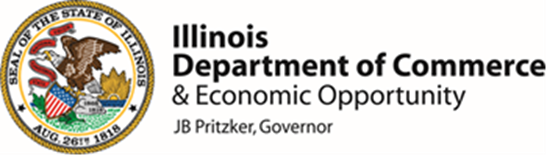 								2019					State Mandates Catalog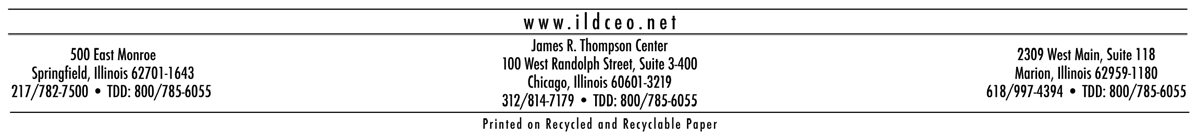 		STATE MANDATES CATALOG - 2019 - EXECUTIVE SUMMARYThis document satisfies the requirement outlined in the State Mandates Act (30 ILCS 805) that requires the Department of Commerce and Economic Opportunity (DCEO) to provide a State Mandates Catalog. The State Mandates Act became effective January 1, 1981 and was created in response to a nationwide effort to slow requirements that increase local government costs without providing the means to pay for them. The Act defines a State Mandate as "any State- initiated statutory or executive action that requires a local government to establish, expand, or modify its activities in such a way as to necessitate additional expenditures from local revenue." There are five types of mandates:LOCAL GOVERNMENT ORGANIZATION AND STRUCTURE MANDATES - This refers to actions relating to (1) the form of local government and the adoption and revision of statutes on the reorganization of local government; (2) the establishment of multi-county districts or councils of government; (3) the holding of local elections; (4) the designation of public offices, and their duties, powers, and responsibilities; and (5) the prescription of administrative practices and procedures for local governing bodies.DUE PROCESS MANDATES - These concern such matters as (1) administration of justice; (2) notification and conduct of public hearings; (3) procedures for administrative and judicial review of actions taken by local governing bodies; and (4) protection of the public from malfeasance, misfeasance, or nonfeasance by local government officials.SERVICE MANDATES - These mandates pertain to the creation or expansion of governmental services or delivery standards, such as (1) elementary and secondary education; (2) community colleges; (3) public health; (4) hospitals; (5) public assistance; (6) air pollution control; (7) water pollution control; and (8) solid waste treatment and disposal.TAX EXEMPTION MANDATES - Mandates of this type exempt private property or other specified items from the local tax base.PERSONNEL MANDATES - This category of mandates affect local government (1) salaries and wages; (2) employee qualifications and training; (3) hours, location of employment, and other working conditions; and (4) fringe benefits, including insurance, health, medical care, retirement, and other benefits.State reimbursement of 100% of the increased cost to local governments due to the imposition ofPersonnel and Tax Exemption Mandates is required under the Act. Reimbursement of 50% to100% is required for the cost of Service Mandates, and no reimbursement is required due to the imposition of Local Government Organization and Structure Mandates or Due Process Mandates.The Act also identifies five situations in which no reimbursement is required. The five exclusions are for situations where the Mandate: (1) accommodates a request from local governments or organizations thereof; (2) imposes additional duties of a nature which can be carried out by existing staff and procedures at no appreciable net cost increase; (3) creates additional costs, but also provides offsetting savings; (4) imposes a cost that is wholly or largely recovered from federal, State, or other external financial aid; or (5) imposes additional annual netcost of less than $1,000 for each of the local governments affected, or less than $50,000, in the aggregate, for all local governments affected. However, the applicable exclusion must be explicitly stated in the bill creating the Mandate before the State is relieved of reimbursement liability.DCEO, the Illinois State Board of Education, and the Illinois Community College Board are all assigned responsibilities under the State Mandates Act. One of the requirements imposed on DCEO is the preparation of a catalog of State Mandates that impose requirements on units of local government. Information on State mandates is to be provided to the General Assembly and the public.This edition of the Catalog identifies State Mandates which have been enacted by law upon local governments, other than school districts and community college districts, from the second session of the 87th General Assembly through the second session of the 99th General Assembly (1992-2016). It contains a listing of Public Acts which have been determined to impose a cost to one or more local governments, including: (1) the type of local government affected; (2) estimated annual cost necessitated by the Mandate, if possible; (3) State entity charge with supervision, if any; (4) a brief description of the Mandate; and (5) a citation of its origin in statute.  Those Mandates with a citation of New Act are recent public acts and have not yet been assigned a numeric location in State statute.The Mandates in this Catalog have been divided into two groups. The first group is entitled “Non Reimbursable,” which includes Public Acts creating Mandates which have been exempted from the Act, excluded by citation of an exclusion contained within the Act, or that create Due Process or Local Government Organization and Structure Mandates. The second group contains Mandates determined by the Department to be “Reimbursable” under the Act.There are over 6,800 different types of local governments including, but not limited to: 1,288 municipalities, 102 counties, 1,433 townships, and 3,068 miscellaneous special districts and authorities. Local governments reviewing Mandates affecting them should search categories by type of local government and the “All Governments” category.In summary, there are 108 Mandates in this Catalog, creating 4 Due Process Mandates, 32 Local Government Organization and Structure Mandates, 21 Personnel Mandates, 50 Service Mandates, and 1 Tax Exemption Mandate.Comments and inquiries regarding the Catalog and DCEO’s duties under the State Mandates Act are welcome and should be directed to the following:Department of Commerce and Economic OpportunityOffice of Legislative Affairs500 East MonroeSpringfield, Illinois  62701Telephone:  (217) 785-6315  Exclusions:		  NoType of Government:	Park Districts Subject:		Park District Boards Terms Type of Mandate:	Local Government Organization and Structure Mandate Statute:			70 ILCS 1205/2-12aPublic Act:		101-0058Bill Number:		HB2081 Supervising Agency:	None Effective Date:		July 12, 2019Description/Analysis:	Amends the Park District Code. Changes the staggering of the election schedule when a 7-member park district board with members with 6-year terms transitions its members into 4-year terms. Effective immediately.Cost:	Fiscal impact to units of local government unknown at this time Methodology:		N/AReimbursement:	No reimbursements required GA Exemptions:	NoExclusions:		No Exclusions Type of Government:	Public Colleges and Universities Subject:		Mental Health on College CampusesType of Mandate:	Service Mandate Statute:			New ActPublic Act:		101-0251Bill Number:		HB2152Supervising Agency:	None Effective Date:		August 9, 2019Description/Analysis:	Reinserts the provisions of the introduced bill with the following changes. Provides that 2 years after the effective date of the Act, and once every 5 years thereafter, the Technical Assistance Center must propose to the General Assembly an updated ratio of clinical, non-student staff members to students based on actual ratios in this State and any new information related to appropriate benchmarks for clinician-to-student ratios. Provides that the updated benchmark must represent a ratio of no less than one clinical, non-student staff member to 1,250 students. Removes a provision providing that 5 years after the effective date of the Act, each public college or university must maintain a ratio of one clinical, non-student staff member to 1,000 students. Provides that the monitoring measures of local partnership programs must include the ratio of clinical, non-student staff to student population and the number of linkage agreements and contracts in place based on student population (rather than only the number of linkage agreements and contracts in place based on student population). Provides that the Commission on Government Forecasting and Accountability, in conjunction with the Illinois Community College Board and the Board of Higher Education, must make recommendations to the General Assembly on the amounts necessary to implement the Act. Provides that the initial recommendation must be provided by the Commission no later than December 31, 2019 and any appropriation provided in advance of this recommendation may be used for planning purposes. Provides that no provision of the Act may be funded by student fees created on or after July 1, 2020 (rather than new student fees). Makes other changes. Effective July 1, 2020, except that certain provisions are effective immediately.Cost:			Fiscal impact on units of local government is unknown at this timeMethodology:		N/AReimbursement:	No reimbursements requiredGA Exemptions:	NoExclusions:		No exclusionsType of Government:	Chicago School DistrictsSubject:		School ClosuresType of Mandate:	Service Mandate Statute:			105 ILCS 5/34-230Public Act:		101-0133Bill Number:		HB2205Supervising Agency:	None Effective Date:		July 26, 2019Description/Analysis:	Provides that the chief executive officer must post the full financial report on a school closure on the school district's website 8 months after he or she publishes notice of the proposed school closure (rather than at the time he or she publishes notice of the proposed school closure). Effective immediately.Cost:			Fiscal impact to units of local government unknown at this time Methodology:		N/AReimbursement:	No reimbursements requiredGA Exemptions:	NoExclusions:		No exclusions Type of Government: 	Local GovernmentsSubject:		Fire Fighter Training Type of Mandate: 	Personnel Mandate Statute:	50 ILCS 740/8; 50 ILCS 740/12.6 newPublic Act:		101-0252Bill Number:		HB2215Supervising Agency:	State Fire MarshalEffective Date:		August 9, 2019Description/Analysis: 	Replaces everything after the enacting clause. Amends the Illinois Fire Protection Training Act. Provides that the Office of the State Fire Marshal shall maintain on its website a link to an educational program or literature for fire fighters in the history of the fire service labor movement. Provides that the training shall be completed by each fire fighter. Provides that entities responsible for the training of fire fighters may request that such educational program be presented in person by a statewide organization representing professional union fire fighters in the State. Defines "fire fighter". Effective immediately.Cost:	Fiscal impact to units of local government unknown at this timeMethodology:		N/AReimbursement:	No reimbursements requiredGA Exemptions:	NoExclusions:		No exclusionsType of Government:	Townships Subject:		Assessor QualificationsType of Mandate:	Personnel MandateStatute:			35 ILCS 200/2-45; 35 ILCS 200/3-5Public Act:		101-0467Bill Number:		HB2243Supervising Agency:	None Effective Date:		August 23, 2019Description/Analysis:	Amends the Property Tax Code. Makes changes concerning certifications required for township and multi-township assessors and supervisors of assessments. Effective immediately.Cost:	Fiscal impact to units of local governments unknown Methodology:	N/AReimbursement:	No reimbursements requiredGA Exemptions:	NoExclusions:		No exclusions Type of Government:	School DistrictsSubject:		Civics Courses Type of Mandate:	Service Mandate Statute:			105 ILCS 5/27-3.10 newPublic Act:		101-0254Bill Number:		HB2265Supervising Agency:	None Effective Date:		July 1, 2020Description/Analysis:	Amends the School Code. Provides that every public elementary school shall include in its 6th, 7th, or 8th grade curriculum, beginning with the 2020-2021 school year, at least one semester of civics education; specifies course content requirements and requires the education to be in accordance with Illinois Learning Standards for social science. Allows school districts to consult with civics education stakeholders, as deemed appropriate by the State Board of Education. Allows school districts to utilize private funding available for the purposes of offering civics education. Effective July 1, 2020. Cost:			UnknownMethodology:		N/AReimbursement:	No reimbursement requiredGA Exemptions:	NoExclusions:		No exclusions Type of Government:	CountiesSubject:		Reports to Comptroller Type of Mandate:	Service Mandate Statute:		15 ILCS 405/16	; 15 ILCS 405/20; 15 ILCS 405/23.7; 30 ILCS 210/4; 55 	ILCS 5/3 2014 new; 30 ILCS 105/9.02; 815 ILCS 390/22Public Act: 		101-0034Bill Number: 		HB2266Supervising Agency:	State ComptrollerEffective Date:       	June 28, 2019Description/Analysis:	Amends the State Comptroller Act. Modifies requirements concerning State agency quarterly fiscal reports. Requires the Comptroller to make an annual report available on the Comptroller's website (rather than to the Governor and General Assembly). Modifies the Comptroller's annually required list of all persons employed by the State to include the county in which such employees reside, and removes requirements and exemptions concerning the inclusion of employee addresses on the list. Provides that within 60 days following the creation or dissolution of a unit of local government or school district, each county clerk shall provide to the Comptroller information for the local government and school district registry. Amends the Illinois State Collection Act of 1986. Requires that the Comptroller's report on the amount of all delinquent debt owed to each State agency be made available on the Comptroller's website (rather than to the Governor and General Assembly). Amends the Counties Code to make a conforming change concerning the Comptroller's local government and school district registry. Amends the Illinois Pre-Need Cemetery Sales Act. Modifies a Section concerning the Cemetery Consumer Protection Fund concerning the use of monies in the Fund and restitution or reimbursement paid by the Fund. Requires application forms for restitution to include any information the Comptroller may reasonably require in order for the Comptroller to determine that restitution or reimbursement for cemetery merchandise or services is appropriate (rather than to determine that completion of the project or delivery of merchandise or service is appropriate). Provides that every voucher or corresponding balancing report (currently, only voucher) shall bear (i) the signature of the officer responsible for approving and certifying vouchers under the Act and (ii) if authority to sign the responsible officer's name has been properly delegated, also the signature of the person actually signing the voucher. Makes conforming changes. Effective immediately.Cost:			UnknownMethodology:		N/AReimbursement:	No reimbursement required                          GA Exemptions:	NoExclusions:		No exclusions Type of Government:	School Districts and Chicago School DistrictsSubject:		Evaluations and Open Meetings ActType of Mandate: 	Local Government Organization and Structure Mandate Statute: 		105 ILCS 5/34-18Public Act:		101-0088Bill Number:		HB2272Supervising Agency:	None Effective Date:		January 1, 2020Description/Analysis:	Amends the Chicago School District Article of the School Code to provide that the governing bodies of contract schools are subject to the Freedom of Information Act and Open Meetings Act.Cost:			UnknownMethodology:		N/AReimbursement:	No reimbursements requiredGA Exemptions:	NoExclusions:		No exclusions Type of Government:	Local Governments Subject:		Rechargeable BatteriesType of Mandate:	Service MandateStatute:			415 ILCS 5/22.23; 415 ILCS 5/22.23d newPublic Act:		101-0137Bill Number:		HB2296Supervising Agency:	Environmental Protection AgencyEffective Date:		July 26, 2019Description/Analysis:	Redefines "rechargeable battery" as one or more voltaic or galvanic cells, electrically connected to produce electric energy, that is designed to be recharged for repeated uses, but includes a battery containing lithium ion, lithium metal, or lithium polymer or that uses lithium as an anode or cathode, that is designed to be recharged for repeated uses (currently, as any battery containing lithium ion, lithium metal, or lithium polymer or that uses lithium as an anode or cathode, is designed for reuse, and is capable of being recharged after repeated uses). Provides that specified acts shall only be done if expressly authorized by (currently, authorized as part of) a recycling collection program. Provides that the Agency shall include on its website information regarding the recycling (currently, collection and recycling) of rechargeable batteries. Removes language providing that, beginning January 1, 2020, no person shall knowingly mix a rechargeable battery that is intended for disposal at a sanitary landfill with any other municipal waste. Provides that unless expressly authorized as part of a recycling collection program, beginning January 1, 2020 no person shall knowingly mix a rechargeable battery or any appliance, device, or other item that contains a rechargeable battery with any other material intended for collection by a hauler as a recyclable material or place a rechargeable battery or any appliance, device, or other item that contains a rechargeable battery into a container intended for collection by a hauler for processing at a recycling center. Removes a provision prohibiting home rule units from regulating the collection or disposal of rechargeable batteries. Removes language requiring the Agency to undertake other communications to educate the public regarding the collection and recycling of rechargeable batteries.Cost:			UnknownMethodology:		N/AReimbursement:	No reimbursements requiredGA Exemptions:	NoExclusions:		No exclusions Type of Government:	Counties Subject:		Women’s Blood Pressure in Hospitals Type of Mandate:	Service Mandate Statute:			110 ILCS 330/8b new; 210 ILCS 85/11.1a newPublic Act:		101-0091Bill Number:		HB2433Supervising Agency:	NoneEffective Date:		January 1, 2020Description/Analysis:	Amends the Hospital Licensing Act and the University of Illinois Hospital Act. Requires every hospital to ensure that it has the proper instruments available for taking a pregnant woman's blood pressure. Provides that the Department of Public Health shall adopt rules for the implementation of the requirement.Cost:			Fiscal impact to municipalities unknown at this time Methodology:		N/AReimbursement:	No reimbursements requiredGA Exemptions:	NoExclusions:		No exclusionsType of Government: 	Local Governments Subject:		Sustainable Investing  Type of Mandate: 	Local Government Organization and Structure Mandate Statute: 		New Act; 15 ILCS 520/22.8; 30 ILCS 235/2.5; 40 ILCS 5/1-113.6; 40 ILCS 			5/1-113.17 new	Public Act:		101-0473Bill Number:		HB2460Supervising Agency:	NoneEffective Date:		January 1, 2020Description/Analysis: 	Creates the Illinois Sustainable Investing Act. Provides that any public agency or governmental unit shall develop, publish, and implement sustainable investment policies applicable to the management of all public funds under its control. Provides that the sustainable investment policy may be incorporated in existing investment policies developed, published, and implemented by a public agency or governmental unit. Provides that the sustainable investment policy shall include material, relevant, and decision-useful sustainability factors to be applied by the public agency or governmental unit in evaluating investment decisions. Provides that a public agency shall prudently integrate sustainability factors into its investment decision-making, investment analysis, portfolio construction, due diligence, and investment ownership in order to maximize anticipated financial returns, minimize projected risk, and more effectively execute its fiduciary duty. Specifies sustainability factors, and the ways in which such factors may be analyzed. Amends the Deposit of State Moneys Act, the Public Funds Investment Act, and the Illinois Pension Code to make changes concerning investment policy and the Illinois Sustainable Investing Act. Provides findings and purpose provisions. Defines terms. Makes conforming changes.Cost:			UnknownMethodology:		N/AReimbursement:	No reimbursement requiredGA Exemptions:	YesExclusions:		No ExclusionsType of Government:	Chicago Police Department Subject:		Police Administrative Reviews Type of Mandate:	Personnel MandateStatute:	40 ILCS 5/5-228; 30 ILCS 805/8.43 new; 40 ILCS 5/5-227Public Act:		101-0387Bill Number:		HB2470Supervising Agency:	NoneEffective Date:		August 16, 2019Description/Analysis:	Replaces everything after the enacting clause. Reinserts the provisions of the engrossed bill with the following changes. Further amends the Chicago Police Article of the Illinois Pension Code. In provisions concerning felony forfeiture, provides that a person who intentionally and unjustifiably causes delay in proceedings in which the person is ultimately convicted of a felony relating to or arising out of or in connection with his service as a policeman shall not be entitled to any benefits under the Article on and after the filing date of the related indictment or charges, that any refund shall be calculated based on that person's contributions to the Fund, less the amount of any annuity benefit previously received by the person or his or her beneficiaries, and that the changes apply to all persons whose felony conviction was entered on or after January 1, 2019. Adds an immediate effective date.Cost:			UnknownMethodology:		N/AReimbursement:	No reimbursements required GA Exemptions:	NoExclusions:		No exclusions Type of Government: 	Will and Grundy CountiesSubject:		Uncontaminated Plastics Type of Mandate: 	Service Mandate Statute: 		415 ILCS 5/22.59 newPublic Act:		101-0141Bill Number:		HB2491Supervising Agency:	Environmental Protection Agency and/or Pollution Control Board Effective Date: 		July 1, 2020Description/Analysis: 	Provides that, to the extent allowed by federal law, uncontaminated plastics that have been processed into a feedstock meeting feedstock specifications for a plastics gasification facility or plastics pyrolysis facility, and that are further processed by such a facility and returned to the economic mainstream in the form of raw materials or products, are considered recycled and are not subject to regulation as waste. Provides that the Environmental Protection Agency may propose to the Pollution Control Board for adoption, and the Board may adopt, rules establishing standards for materials accepted as feedstocks by plastics gasification facilities and plastics pyrolysis facilities, rules establishing standards for the management of feedstocks at plastics gasification facilities and plastics pyrolysis facilities, and any other rules, as may be necessary to implement and administer the amendatory Act's provisions. Provides that, if permitting and construction has commenced prior to July 1, 2025, a pilot project allowing for a pyrolysis or gasification facility is permitted for a locally zoned and approved site in either Will County or Grundy County. Provides that if permitting and construction for the pilot project has not commenced by July 1, 2025, the amendatory Act's provisions are repealed. Defines terms. Provides that the amendatory Act's effective date is July 1, 2020Cost:			UnknownMethodology:		N/AReimbursement:	No reimbursements required  GA Exemptions:	NoExclusions:		No exclusions Type of Government: 	MunicipalitiesSubject:		Firefighter PensionsType of Mandate: 	Personnel Mandate Statute: 		40 ILCS 5/4-108.7 new; 40 ILCS 5/6-227.1 new; 30 ILCS 805/8.43 newPublic Act:		101-0474Bill Number:		HB2502Supervising Agency:	None Effective Date:		August 23, 2019Description/Analysis: 	Amends the Downstate Firefighter and Chicago Firefighter Articles of the Illinois Pension Code. Provides that until 6 months after the effective date of the amendatory Act, creditable service may be transferred from municipal firefighters' pension funds to the Firemen's Annuity and Benefit Fund of Chicago. Removes a provision restricting the amount of creditable service that may be transferred. Amends the State Mandates Act to provide for implementation without reimbursement. Effective immediately.Cost:			UnknownMethodology:		N/AReimbursement:	No reimbursements required GA Exemptions:	NoExclusions:		No exclusions Type of Government: 	Counties within River Conservancy Districts Subject: 		River Conservancy Expansions Type of Mandate:	Local Government Organization and Structure Mandate Statute:	70 ILCS 2105/3Public Act:		101-0476Bill Number:		HB2583Supervising Agency:	NoneEffective Date:		August 23, 2019Description/Analysis: 	Amends the River Conservancy Districts Act. Provides that territory that may be added to a river conservancy district includes a part of a county or an entire county or counties. Requires notice of a public hearing regarding the addition of territory in each county in which the additional territory is located. Provides that a petition to expand a conservancy district may include a new name of the expanded district. Removes provisions stating that territory that may be added to a river conservancy district includes a part of a county or an entire county or counties and requiring notice of a public hearing regarding the addition of territory in each county in which the additional territory is located. Effective immediately.Cost:	An estimate of the amounts to be incurred by units of local government is unknown at this timeMethodology:		N/AReimbursement:	No reimbursements requiredGA Exemptions:	NoExclusions:		No exclusions Type of Government:	Law EnforcementSubject:		Police Training Certification Type of Mandate:	Personnel Mandate Statute:			50 ILCS 705/8.1; 50 ILCS 705/6; 50 ILCS 705/6.1; 50 ILCS 705/10.2Public Act:		101-0187Bill Number:		HB2591Supervising Agency:	None Effective Date:		January 1, 2020Description/Analysis:	Replaces everything after the enacting clause. Amends the Illinois Police Training Act. Requires denial to an applicant for admission to a certified academy or decertification of a full-time or part-time police officer if the person has entered a plea guilty to (currently, only convicted of) a felony or certain specified misdemeanor offenses. Provides that the Illinois Law Enforcement Training Standards Board's investigators are peace officers and have all the powers possessed by policemen in cities and by sheriff's, and these investigators may exercise those powers anywhere in the State. Provides that an investigator shall not have peace officer status or exercise police powers unless he or she successfully completes the basic police training course mandated and approved by the Board or the Board waives the training requirement by reason of the investigator's prior law enforcement experience, training, or both. Provides that the Board shall not waive the training requirement unless the investigator has had a minimum of 5 years experience as a sworn officer of a local, State, or federal law enforcement agency. Provides that any hiring agency that fails to train a law enforcement officer within this period shall be prohibited from employing this individual in a law enforcement capacity for one year from the date training was to be completed. Provides that if an agency again fails to train the individual a second time, the agency shall be permanently barred from employing this individual in a law enforcement capacity. Makes conforming and technical changes.Cost:			UnknownMethodology:		N/AReimbursement:	No reimbursements required GA Exemptions:	NoExclusions:		No exclusions Type of Government:	Chicago School Districts Subject:		Teacher’s Pension Deductions Type of Mandate:	Personnel Mandate Statute:			40 ILCS 5/17-13; 40 ILCS 5/17-1321Public Act:		101-0261Bill Number:		HB2617Supervising Agency:	None Effective Date:		August 9, 2019Description/Analysis:	Amends the Chicago Teacher Article of the Illinois Pension Code. Provides that an Employer or the Board of Trustees shall make pension deductions in each pay period on the basis of the salary earned in that period, exclusive of salaries for overtime, extracurricular activities (instead of special services), or any employment on an optional basis, such as summer school. Makes conforming changes. Effective immediately.Cost:			Fiscal impacts to units of local governments unknown at this time Methodology:		N/AReimbursement:	No reimbursements required GA Exemptions:	NoExclusions:		No exclusions Type of Government: 	Chicago School Districts Subject: 		Chicago Teacher’s Retirement and Pensions Type of Mandate: 	Personnel Mandate Statute: 		40 ILCS 5/17-116; 40 ILCS 5/17-125Public Act:		101-0263Bill Number:		HB2628Supervising Agency:	NoneEffective Date:	August 9, 2019Description/Analysis:	Amends the Chicago Teacher Article of the Illinois Pension Code. Provides that service retirement pensions shall begin on the effective date of termination as reflected in the records of the Employer. Provides that upon certification of a member's termination (instead of cancellation of his teaching certificate) and on written application, a teacher shall be paid a refund. Provides that to obtain a refund for a member who has completed the minimum term of service required to establish eligibility for a pension, the member must execute and deliver to the Board a written acknowledgment of forfeiture of all service credit and rights to pension payments (instead of a written receipt and acknowledgment). Makes other changes. Effective immediately.Cost:	An estimate of the amounts to be incurred by units of local government is unknown at this timeMethodology:		N/AReimbursement:	No reimbursements requiredGA Exemptions:	NoExclusions:		No exclusions Type of Government: 	Chicago Fire Board Subject:		Board Terms Type of Mandate:	Personnel Mandate Statute:		40 ILCS 5/6-174Public Act:		101-0096Bill Number:		HB2662Supervising Agency:	NoneEffective Date:	July 19, 2019Description/Analysis:	Amends the Chicago Firefighter Article of the Illinois Pension Code. Provides that the board shall conduct regular elections for the election of a successor to the annuitant member of the board for a term of 3 (rather than 2) years. Makes a conforming change. Effective immediately.Cost:			$0.00Methodology:		N/AReimbursement:	No reimbursements requiredGA Exemptions:	NoExclusions:		No exclusions Type of Government: 	School Districts Subject:		FAFSA ApplicationsType of Mandate:	Service Mandate Statute:			105 ILCS 5/22-85 newPublic Act:		101-0180Bill Number:		HB2719Supervising Agency:	State Board of Education Effective Date:		June 1, 2020Description/Analysis:	Replaces everything after the enacting clause. Amends the School Code. Provides that, beginning with the 2020-2021 school year, in addition to any other requirements under the Code, as a prerequisite to receiving a high school diploma, the parent or guardian of each student or, if a student is at least 18 years of age or legally emancipated, the student must (i) file a Free Application for Federal Student Aid with the United States Department of Education or, if applicable, an application for State financial aid or (ii) on a form created by the State Board of Education, file a waiver with the student's school district indicating that the parent or guardian or, if applicable, the student understands what the Free Application for Federal Student Aid and application for State financial aid are and has chosen not to file an application. Provides that a school district must require each high school student to comply with the requirements and must provide to each student and, if applicable, his or her parent or guardian any support or assistance necessary for compliance. Provides that a school district must award a high school diploma to a student who is unable to meet the requirements due to extenuating circumstances, as determined by the school district, if (i) the student has met all other graduation requirements under the Code and (ii) the principal attests that the school district has made a good faith effort to assist the student or, if applicable, his or her parent or guardian in filing an application or a waiver. Allows the State Board to adopt rules.Cost:			Fiscal impacts are unknown at this time Methodology:		N/AReimbursement:	No reimbursements requiredGA Exemptions:	No Exclusions:		No exclusions Type of Government: 	State-Supported Colleges and Universities Subject:		Financial Reports Type of Mandate: 	Service MandateStatute: 		30 ILCS 105/13.5Public Act:		101-0180Bill Number:		HB2720Supervising Agency: 	NoneEffective Date: 		January 1, 2020Description/Analysis: 	Amends the State Finance Act. Provides that within 150 (currently, 120) days after the conclusion of each fiscal year, each State-supported institution of higher learning must provide, through the Illinois Board of Higher Education, a financial report to the Governor and General Assembly documenting the institution's revenues and expenditures of funds for that fiscal year ending June 30 for all funds.Cost:			Fiscal impacts are unknown at this timeMethodology: 		N/AReimbursement:	No reimbursements requiredGA Exemptions:	NoExclusions:		No exclusions Type of Government:	Local Governments Subject:		Soil and Water Conservation Districts Type of Mandate:	Local Government Organization and Structure MandateStatute:			70 ILCS 405/2; 70 ILCS 405/3.23 new; 70 ILCS 405/10; 70 ILCS 405/22.01; 				70 ILCS 405/22.03; 70 ILCS 405/22.05; 70 ILCS 405/22.07aPublic Act:		101-0484Bill Number:		HB2737Supervising Agency:	None Effective Date:		January 1, 2020Description/Analysis:	Amends the Soil and Water Conservation Districts Act. Provides that the purposes of soil and water conservation districts include the conservation of soil health, organic matter in soil and plants, and water quality (rather than just water); and the improvement of resilience to droughts, floods, and other extreme weather. Defines "soil health". Allows districts to initiate and conduct specified activities regarding improvement of soil health, including surveys, investigations, research, development of comprehensive plans, entering into agreements with or cooperating with other entities, and making agricultural and engineering machinery and equipment available to landowners or occupiers within the district. Makes other changes.Cost:			Fiscal impact to unit of local government unknown at this time Methodology:		N/AReimbursement:	No reimbursements required GA Exemptions:	NoExclusions:		No exclusions Type of Government: 	Local Governments and Law Enforcement Agencies Subject:		First Responder Mental Health Type of Mandate: 	Personnel Mandate Statute: 		New ActPublic Act:		101-0375Bill Number:		HB2766Supervising Agency:	NoneEffective Date:		August 16, 2019Description/Analysis: 	Replaces everything after the enacting clause. Creates the First Responders Suicide Prevention Act. Provides that an emergency services provider, law enforcement agency, or collective bargaining organization shall ensure that peer support advisors receive appropriate training in counseling to conduct peer support counseling sessions. Provides that emergency services personnel and public safety personnel may refer any person to a peer support advisor within the emergency services provider or law enforcement agency, or if those services are not available within the agency, to another peer support counseling program that is available and approved by the emergency services provider or law enforcement agency. Creates the First Responders Suicide Task Force to pursue recommendations to help reduce the risk and rates of suicide among first responders, along with developing a mechanism to help reduce the risk and rates of suicide among first responders. Provides that the Department of State Police shall provide administrative support for the Task Force, and if the subject matter is either sensitive or classified, the Task Force may hold the hearings in private. Provides that the Task Force shall issue a final report to the General Assembly on or before December 31, 2020 and, one year after filing of its report, is dissolved. Amends the Department of State Police Law of the Civil Administrative Code of Illinois, Illinois Police Training Act, and the Illinois Fire Protection Training Act to require training programs for police and firefighters to recognize signs of work-related cumulative stress and other related issues that may lead to suicide and offer appropriate solutions for intervention. In the amendatory changes to the Department of State Police Law of the Civil Administrative Code of Illinois, provides that the Department of State Police shall not make possession of a Firearm Owner's Identification Card a condition of continued employment if the State Police officer's Firearm Owner's Identification Card is revoked or seized because the State Police officer has been a patient of a mental health facility and the State Police officer has not been determined to pose a clear and present danger to himself, herself, or others as determined by a physician, clinical psychologist, or qualified examiner. Makes other changes. Effective immediately.Cost:	An estimate of the amounts to be incurred by units of local government is unknown at this timeMethodology:		N/AReimbursement:	No reimbursements requiredGA Exemptions:	NoExclusions:		No exclusions Type of Government: 	Law Enforcement Agencies Subject:		Police Mental HealthType of Mandate:	Personnel Mandate Statute:			50 ILCS 705/7; 50 ILCS 705/10.23 newPublic Act:		101-0215Bill Number:		HB2767Supervising Agency:	Law Enforcement Training Standards BoardEffective Date:		January 1, 2020Description/Analysis:	Replaces everything after the enacting clause. Amends the Illinois Police Training Act. Provides that the curriculum for police officer training schools shall include recognizing signs and symptoms of work-related cumulative stress, issues that may lead to suicide, and solutions for intervention with peer support resources. Provides that the minimum in-service training requirements, which a police officer must satisfactorily complete every 3 years, shall include officer wellness. Provides that the Illinois Law Enforcement Training Standards Board shall create, develop, or approve an in-service course addressing issues of officer wellness and suicide prevention. Provides that the course shall include instruction on job-related stress management techniques, skills for recognizing signs and symptoms of work-related cumulative stress, recognition of other issues that may lead to officer suicide, solutions for intervention, and a presentation on available peer support resources.Cost:			UnknownMethodology:		N/AReimbursement:	No reimbursements requiredGA Exemptions:	NoExclusions:		No exclusions Type of Government:	City of ChicagoSubject:		Pension Board Type of Mandate:	Personnel MandateStatute:			40 ILCS 5/8-125; 40 ILCS 5/8-162; 40 ILCS 5/8-244.1Public Act:		101-0069Bill Number:		HB2824Supervising Agency:	NoneEffective Date:		July 12, 2019Description/Analysis:	Amends the Chicago Municipal Article of the Illinois Pension Code. Provides that the date on which an annuity payment period begins shall not be prior to termination or more than one year prior to receipt by the board of the written application for benefits. Provides that each disabled employee who receives duty or ordinary disability benefit shall be examined at least once a year, or a longer period of time as determined by the board (rather than shall be examined at least once a year), by one or more licensed and practicing physicians appointed by the board. Provides that an annuitant who directs the board to pay the annuity due him or her to a financial institution shall hold the board and Fund harmless from any claim or loss related to any error as to whether the financial institution is or continues to be federally insured. Effective immediately.Cost:			Fiscal impact to units of local governments unknown at this time Methodology:		N/AReimbursement:	No reimbursements required GA Exemptions:	NoExclusions:		No exclusions Type of Government:	All GovernmentsSubject:		Hemorrhage Training for HospitalsType of Mandate:	Service Mandate Statute:			20 ILCS 2310/2310-223 newPublic Act:		101-0390Bill Number:		HB2895Supervising Agency:	Department of Public Health Effective Date:		January 1, 2020Description/Analysis:	Replaces everything after the enacting clause. Amends the Department of Public Health Powers and Duties Law of the Civil Administrative Code of Illinois. Provides that the Department of Public Health shall ensure that all birthing facilities conduct continuing education yearly for providers and staff of obstetric medicine and of the emergency department and other staff that may care for pregnant or postpartum women. Requires the continuing education to include yearly educational modules regarding management of severe maternal hypertension and obstetric hemorrhage for units that care for pregnant or postpartum women. Requires birthing facilities to demonstrate compliance with the education and training requirements. Provides that the Department shall collaborate with the Illinois Perinatal Quality Collaborative or its successor organization to develop an initiative to improve birth equity and reduce peripartum racial and ethnic disparities. Provides that the Department shall support the initiation of a statewide perinatal quality improvement initiative. Provides that the Department shall make available to all birthing facilities best practices for timely identification of all pregnant and postpartum women in the emergency department and for appropriate and timely consultation of an obstetric provider to provide input on management and follow-up. Effective January 1, 2020.Cost:			Fiscal impacts to units of local government unknownMethodology:		N/AReimbursement:	No reimbursements requiredGA Exemptions:	NoExclusions:		No exclusions Type of Government:	All GovernmentsSubject:		Appointment of Counsel in Juvenile Court Type of Mandate:	Due Process Mandate Statute:			705 ILCS 405/1-5Public Act:		101-0147Bill Number:		HB2935Supervising Agency:	None Effective Date:		January 1, 2020Description/Analysis:	Amends the Juvenile Court Act of 1987. Provides that counsel appointed for the minor and any indigent party shall appear at all stages of the trial court proceeding, and the appointment shall continue through the permanency hearings and termination of parental rights proceedings subject to withdrawal, vacating of appointment, or substitution.Cost:	Fiscal impacts to units of local government unknown.Methodology:		N/AReimbursement:	No reimbursements required GA Exemptions:	No Exclusions:		No exclusions Type of Government: 	Cook County Department of Corrections Subject:		Inmate InformationType of Mandate: 	Service Mandate Statute: 	305 ILCS 5/12-4.7b Public Act:	101-0115Bill Number:		HB2941Supervising Agency:	None Effective Date:		July 22, 2019Description/Analysis:	Amends the Illinois Public Aid Code. Requires the Illinois Department of Corrections, the Cook County Department of Corrections, and the office of the sheriff of every other county to honor all intergovernmental agreements with the Department of Human Services concerning the exchange of inmate information and to provide all required information in a timely manner. Effective immediately.Cost:			Fiscal impacts to units of local governments unknown Methodology:		N/AReimbursement:	No reimbursements requiredGA Exemptions:	No Exclusions:		No exclusionsType of Government: 	Counties Subject:		Local Wind Energy RegulationType of Mandate: 	Service MandateStatute: 	55 ILCS 5/5-12020Public Act:		101-0004Bill Number:		HB2988Supervising Agency:	None Effective Date:		April 19, 2019Description/Analysis:	Amends the Counties Code. In provisions concerning winds farms and electric-generating wind devices, makes the provisions applicable even if a county has or has not formed a zoning commission and adopted formal zoning. Clarifies that only a county may establish standards for wind farms, electric-generating wind devices, and commercial wind energy facilities in unincorporated areas of the county outside of the zoning jurisdiction of a municipality and the 1.5 mile radius surrounding the zoning jurisdiction of a municipality. Provides that only a county may establish standards for wind farms outside the 1.5 mile radius (rather than in the 1.5 mile radius) surrounding the zoning jurisdiction of a municipality. Effective immediately..Cost:			Fiscal impacts to units of local governments unknownMethodology:		N/AReimbursement:	No reimbursements required  GA Exemptions:	NoExclusions:		No exclusions Type of Government:	Public Library Districts Subject:		Territory Annexation Type of Mandate:	Local Government Organization and Structure Mandate Statute:			75 ILCS 16/15-15; 75 ILCS 16/15-20 rep.Public Act: 		101-0099Bill Number:		HB2993Supervising Agency:	NoneEffective Date:		July 19, 2019Description/Analysis:	Amends the Public Library District Act. Provides that territory annexed by a public library district included within a municipality or school district shall be approved by ordinance of the board, publication or posting, and voter referendum (rather than only by ordinance of the board with the option for a back-door referendum to prevent the annexation). Repeals provisions allowing a referendum to disconnect annexed territory from a library district. Effective immediately.Cost:	Fiscal impacts to units of local governments unknown.Methodology:		N/A	Reimbursement:	No reimbursement required GA Exemptions:	NoExclusions:		No exclusionsType of Government:		All GovernmentsSubject:			Sexual Assault Treatment Type of Mandate:		Service Mandate Statute:				410 ILCS 70/2Public Act:			101-0073Bill Number:			HB3038Supervising Agency:		Department of Public HealthEffective Date:			July 12, 2019Description/Analysis:	Replaces everything after the enacting clause. Amends the Sexual Assault Survivors Emergency Treatment Act. Provides that the Department of Public Health may approve a sexual assault transfer plan for the provision of medical forensic services until January 1, 2022 if: (1) a treatment hospital with approved pediatric transfer has agreed, as part of an areawide treatment plan, to accept sexual assault survivors 13 years of age or older from the proposed transfer hospital, if the treatment hospital with approved pediatric transfer is geographically closer to the transfer hospital than a treatment hospital or another treatment hospital with approved pediatric transfer and such transfer is not unduly burdensome on the sexual assault survivor; and (2) a treatment hospital has agreed, as a part of an areawide treatment plan, to accept sexual assault survivors under 13 years of age from the proposed transfer hospital and transfer to the treatment hospital would not unduly burden the sexual assault survivor. Provides that an areawide treatment plan may include a written agreement with a treatment hospital with approved pediatric transfer that is geographically closer than other hospitals providing medical forensic services to sexual assault survivors 13 years of age or older stating that the treatment hospital with approved pediatric transfer will provide medical services to sexual assault survivors 13 years of age or older who are transferred from the transfer hospital. Provides that if the areawide treatment plan includes a written agreement with a treatment hospital with approved pediatric transfer, it must also include a written agreement with a treatment hospital stating that the treatment hospital will provide medical forensic services to sexual assault survivors under 13 years of age who are transferred from the transfer hospital. Effective immediately. Cost:	Fiscal impacts to units of local governments unknown.Methodology:			N/AReimbursement:	No reimbursement requiredGA Exemptions:		NoExclusions:			No exclusionsType of Government:	All GovernmentsSubject:		CountiesType of Mandate:	Local Government Organization and Structure MandateStatute:			35 ILCS 200/3-5; 35 ILCS 200/3-52 newPublic Act:		101-0150Bill Number:		HB3143Supervising Agency:	NoneEffective Date:		July 26, 2019Description/Analysis:	Amends the Property Tax Code. Provides a county with less than 3,000,000 inhabitants may, upon referendum approval, change the manner in which it selects its county assessor or county supervisor of assessments from an elected position to an appointed position or from an appointed position to an elected position. Removes provisions from the introduced bill concerning vacancies in the office of county assessor or county supervisor of assessments. Effective immediately.Cost:	Fiscal impacts to units of local governments unknown.Methodology:		N/AReimbursement:	No reimbursement required.GA Exemptions:	NoExclusions:		No exclusionsType of Government:	Cook County Sheriff’s OfficeSubject:		Sentencing Policy Advisory Council MembersType of Mandate:	Local Government Organization and Structure MandateStatute:			730 ILCS 5/5-8-8Public Act:		101-0279Bill Number:		HB3151Supervising Agency:	Sentencing Policy Advisory CouncilEffective Date:		August 9, 2019Description/Analysis:	Amends the Unified Code of Corrections. Removes sunset date of December 31, 2020 for the provision creating the Illinois Sentencing Policy Advisory Council. Adds the Cook County Sheriff, or his or her designee as an ex-officio member of the Council. Provides that the Council shall determine the qualifications for and hire the Executive Director. Effective immediately.Cost:			UnknownMethodology:		N/AReimbursement:	No reimbursement required.GA Exemptions:	NoExclusions:		No exclusionsType of Government:	School DistrictsSubject:		Teacher Pension FundsType of Mandate:	Personnel MandateStatute:			40 ILCS 5/16-106; 40 ILCS 5/16-155; 30 ILCS 805/8.43 newPublic Act:		101-0502Bill Number:		HB3213Supervising Agency:	NoneEffective Date:		August 23, 2019Description/Analysis:	Amends the Downstate Teacher Article of the Illinois Pension Code. In the definition of "teacher", removes a provision specifying that an annuitant receiving a retirement annuity under the Chicago Teacher Article who is employed by a board of education or other employer as permitted under specified provisions is not a "teacher" for purposes of the Downstate Teacher Article. Provides that the board may also require reporting requirements that are different than those specified in a provision concerning employer reporting requirements and may require different reporting requirements for different benefits or purposes established under the Article, including, but not limited to, any optional benefit plan an employee chooses to participate in. Provides that if the governing body of an employer that is not a State agency fails to forward specified required contributions within a specified period, the System shall notify the employer of an additional amount due, equal to $50 per day for each day that elapses from the due date until the day the report and employee contributions are received by the System (instead of the greater of an amount representing the interest lost by the system due to late forwarding of contributions, calculated for the number of days which the employer is late in forwarding contributions at a rate of interest prescribed by the board or $50). Amends the State Mandates Act to require implementation without reimbursement. Effective immediately.Cost:			UnknownMethodology:	N/AReimbursement:	No reimbursements requiredGA Exemptions:	NoExclusions:		No exclusionsType of Government:	School DistrictsSubject:		Special Education ServicesType of Mandate:	Service MandateStatute:			105 ILCS 5/14-8.02g new; 105 ILCS 5/14-8.02ePublic Act:		101-0507Bill Number:		HB3302Supervising Agency:	State Board of EducationEffective Date:		August 23, 2019Description/Analysis:	Replaces everything after the enacting clause. Reinserts the provisions of the introduced bill with the following changes. Provides that a complainant has no less than 2 years following the finalization (rather than creation) of the State Board of Education's student-specific corrective action plan per the State Board's 2017-2018 Public Inquiry Team's Corrective Action Report (rather than compensatory education plan) and notification of that plan to parents and guardians of potentially impacted (rather than only impacted) children to file a complaint concerning delays and denials of special education services; makes conforming changes. Removes provisions requiring certain conditions for a parent or guardian to file a complaint. Requires a respondent to include corrective action compliance documentation with all other documentation provided to a complainant. Requires a complaint made under the State complaint procedures alleging a delay or denial of special education or related services in the 2016-2017 or 2017-2018 school year by the Chicago school district as a result of the adoption of policies and procedures identified by the State Board of Education as unlawful to be filed on or before September 30, 2021 (rather than, for complaints made under procedures authorized for delays and denials of special education services in the 2016-2017 or 2017-2018 school year, a complainant has no less than 2 years following the finalization of the State Board of Education's student-specific corrective action plan per the State Board's 2017-2018 Public Inquiry Team's Corrective Action Report and notification of that plan to parents and guardians of potentially impacted children to file a complaint). Provides that, with respect to a student enrolled in the Chicago school district for or to whom appropriate special education or related services may have been delayed or denied in the 2016-2017 or 2017-2018 school year as a result of the adoption of policies and procedures identified by the State Board of Education as unlawful, the school district must provide a written notification no later than 30 days after the first school day of the 2019-2020 school year to (i) the parent or guardian of the student, (ii) a designated representative of the student, (iii) the student if he or she is an emancipated minor, or (iv) the student if he or she has reached the age of majority and does not have a designated representative that states that appropriate relief may be available through a State complaint procedure authorized under the School Code, State-sponsored mediation, or an impartial due process hearing under the Code. Specifies what the notification must include. Effective immediately.Cost:			UnknownMethodology:	N/AReimbursement: 	No reimbursements requiredGA Exemptions:	NoExclusions:		No exclusionsType of Government:	Counties and MunicipalitiesSubject:		Raffles and GamblingType of Mandate:	Service MandateStatute:	230 ILCS 15/1; 230 ILCS 15/2; 230 ILCS 15/3; 230 ILCS 15/4; 230 ILCS 15/5; 230 ILCS 15/6	; 230 ILCS 15/8.1; 230 ILCS 15/9 rep.; 720 ILCS 5/28-1; 230 ILCS 5/26Public Act:		101-0109Bill Number:		HB3334Supervising Agency:	NoneEffective Date:	July 19, 2019Description/Analysis:	Replaces everything after the enacting clause. Reinserts the introduced bill with the following changes: Amends the Illinois Horse Racing Act of 1975. Provides that inter-track wagering or simulcast wagering shall not be conducted by an inter-track wagering location licensee at any location within 100 feet (rather than 500 feet) of an existing church or school. Removes language prohibiting inter-track wagering or simulcast wagering by an inter-track wagering location licensee at a location within 500 feet of residences of more than 50 registered voters. In provisions amending the Raffles and Poker Runs Act, provides that the definition of "raffles" also does not include certain games under the Riverboat Gambling Act and the Video Gaming Act. Removes poker runs from provisions concerning sponsoring organizations contracting with third parties. Removes provisions requiring poker runs to be licensed by the county with jurisdiction over the key location. Makes other changes. Effective immediately.Cost:			UnknownMethodology:		N/AReimbursement:	No reimbursements requiredGA Exemptions: 	NoExclusions:		No exclusionsType of Government:	Local GovernmentsSubject:		Kennel Fire InspectionsType of Mandate:	Service MandateStatute:		225 ILCS 605/18.2 newPublic Act:		101-0210Bill Number:		HB3390Supervising Agency:	State Fire MarshalEffective Date:	January 1, 2020Description/Analysis:	Replaces everything after the enacting clause with the provisions of the introduced bill as amended by House Amendment No. 1 with the following changes: Provides that a kennel operator that maintains dogs or cats for boarding and that is not staffed at all times shall be equipped with at least one fire alarm system or fire sprinkler system in operating condition in every building of the kennel operator that is used for the housing of animals. Requires the kennel operator to certify in its license application and annually certify in its license renewal that either: (1) its facility has a fire alarm system or a fire sprinkler system, and shall include with the application or license renewal an attached description and picture of the make and model of the system used; or (2) the kennel is staffed at all times dogs or cats are on the premises, and shall include with the application or license renewal an attached staffing plan. Requires the Department of Agriculture to include the certification on each application for license or license renewal. Provides that a qualified fire inspector may inspect a kennel operator that maintains dogs and cats for boarding during the course of performing routine fire inspections. Allows the inspector to inform the Department if, during a routine inspection, the fire inspector determines that the kennel operator does not have a fire alarm system or fire sprinkler system. Provides that, for the purposes of the amendatory Act's provisions, veterinary hospitals, practices, or offices are not kennel operators. Effective January 1, 2020.Cost:			UnknownMethodology:	N/AReimbursement:	No reimbursements requiredGA Exemptions:	NoExclusions:		No exclusionsType of Government:	Law Enforcement AgenciesSubject:		Stalking No Contact OrdersType of Mandate:	Due Process MandateStatute:	740 ILCS 21/60	; 740 ILCS 21/115; 740 ILCS 22/208; 740 ILCS 22/218; 750 ILCS 60/210; 750 ILCS 60/222Public Act:		101-0508Bill Number:		HB3396Supervising Agency:	NoneEffective Date:		January 1, 2020Description/Analysis:	Replaces everything after the enacting clause with the provisions of the engrossed bill, and makes the following change in the Civil No Contact Order Act and the Illinois Domestic Violence Act of 1986: Provides that if an emergency civil no contact order or emergency order of protection is granted on a court holiday or evening, the court shall immediately file a certified copy of the order with the sheriff or other law enforcement official charged with maintaining Department of State Police records (rather than on the next court day).Cost:			UnknownMethodology:		N/A Reimbursement:	No reimbursements requiredGA Exemptions:	NoExclusions:		No exclusionsType of Government:	Public Colleges and UniversitiesSubject:		Mental Health Type of Mandate: 	Service MandateStatute:	110 ILCS 305/105 new; 110 ILCS 520/90 new; 110 ILCS 660/5-200 new; 110 ILCS 665/10-200 new; 110 ILCS 670/15-200 new; 110 ILCS 675/20-205 new; 110 ILCS 680/25-200 new; 110 ILCS 685/30-210 new; 110 ILCS 690/35-205 new; 110 ILCS 805/3-29.13 newPublic Act:		101-0217Bill Number:		HB3404Supervising Agency:	NoneEffective Date:		January 1, 2020Description/Analysis:	Amends various Acts relating to the governance of public universities and community colleges in Illinois. Provides that, for the 2020-2021 academic year and for each academic year thereafter, a university or community college district must make available to its students information on all mental health and suicide prevention resources available at the university or community college.Cost:			UnknownMethodology:	N/AReimbursement:	No reimbursement requiredGA Exemptions:	NoExclusions:		No exclusionsType of Government:	Local GovernmentsSubject:		Illinois Insurance Code-Epinephrine InjectorType of Mandate:	Personnel MandateStatute:	5 ILCS 375/6.11; 55 ILCS 5/5-1069.3; 65 ILCS 5/10-4-2.3; 105 ILCS 5/10-22.3f; 215 ILCS 5/356z.33 new; 215 ILCS 125/5-3; 215 ILCS 130/4003; 215 ILCS 165/10; 305 ILCS 5/5-16.8Public Act:		101-0281Bill Number:		HB3435Supervising Agency:	NoneEffective Date:	January 1, 2020Description/Analysis:	Amends the Illinois Insurance Code. Provides that a policy of accident and health insurance or a managed care plan shall provide coverage for epinephrine injectors for persons 18 years of age or under. Makes conforming changes in the State Employees Group Insurance Act of 1971, the Counties Code, the Illinois Municipal Code, the School Code, the Health Maintenance Organization Act, the Limited Health Service Organization Act, the Voluntary Health Services Plans Act, and the Illinois Public Aid Code. Specifies that the required coverage for epinephrine injectors for persons under the age of 18 years of age is limited to medically necessary epinephrine injectors.Cost:			UnknownMethodology:	N/AReimbursement:	No reimbursement requiredGA Exemptions:	NoExclusions:		No exclusionsType of Government:	MunicipalitiesSubject:		Municipal Retirement FundType of Mandate:	Personnel MandateStatute:		40 ILCS 5/7-146; 40 ILCS 5/7-150Public Act:		101-0151Bill Number:		HB3446Supervising Agency:	NoneEffective Date:	July 26, 2019Description/Analysis:	Amends the Illinois Municipal Retirement Fund (IMRF) Article of the Illinois Pension Code. In a provision concerning eligibility for temporary disability benefits or total and permanent disability benefits, removes a requirement that an interruption in service for a specified period must have been with the same participating municipality or participating instrumentality. Effective immediately.Cost:	UnknownMethodology:	N/AReimbursement:	No reimbursements requiredGA Exemptions:	NoExclusions:		No exclusionsType of Government:	Local GovernmentsSubject:		Closed Captioning in HospitalsType of Mandate:	Service MandateStatute:	110 ILCS 330/8b new; 210 ILCS 3/35.5 new	; 210 ILCS 5/7c new; 210 ILCS 35/5.5 new; 210 ILCS 45/3-801.2 new; 210 ILCS 49/2-101.5 new; 210 ILCS 85/11.8 newPublic Act:		101-0116Bill Number: 		HB3468Supervising Agency: 	NoneEffective Date:	January 1, 2020Description/Analysis:	Beginning January 1, 1997, when an individual dies who would have qualified for a Senior Citizen Assessment Freeze exemption and the surviving spouse does not independently qualify for the exemption because of age, the surviving spouse shall be granted the exemption for the taxable year preceding and the taxable year of the death, if the surviving spouse meets all other qualifications of the exemption.Cost:			UnknownMethodology:	N/AReimbursement:	No reimbursements requiredGA Exemptions:	NoExclusions:		No exclusionsType of Government:	Local GovernmentsSubject:		Health Insurance PostsType of Mandate:	Service MandateStatute:			110 ILCS 330/6.7 new; 210 ILCS 85/6.14cPublic Act:		101-0117Bill Number:		HB3487Supervising Agency:	NoneEffective Date:		January 1, 2020Description/Analysis:	Amends the University of Illinois Hospital Act and Hospital Licensing Act. Provides that each hospital shall post, in each facility that has an emergency room, a notice in a conspicuous location in the emergency room with information about how to enroll in health insurance through the Illinois health insurance marketplace.Cost:			UnknownMethodology:	N/AReimbursement:	No reimbursements requiredGA Exemptions:	NoExclusions:		No exclusionsType of Government:	All GovernmentsSubject:		Maternal Mental HealthType of Mandate:	Service MandateStatute:	New ActPublic Act:		101-0512Bill Number:		HB3511Supervising Agency:	Department of Human ServicesEffective Date:	January 1, 2020Description/Analysis:	Creates the Maternal Mental Health Conditions Education, Early Diagnosis, and Treatment Act. Provides that the Department of Human Services shall develop educational materials for health care professionals and patients about maternal mental health conditions. Provides that a birthing hospital shall, on or before January 1, 2021, distribute these materials to employees regularly assigned to work with pregnant or postpartum women and incorporate these materials in any employee training that is related to patient care of pregnant or postpartum women. Requires a birthing hospital to supplement the materials provided by the Department to include relevant resources to the region or community in which the birthing hospital is located. Requires the educational materials to include specified information. Contains definitions and findings.Cost:			UnknownMethodology:		N/A Reimbursement:	No reimbursements requiredGA Exemptions:	NoExclusions:		No exclusionsType of Government:	School DistrictsSubject:		Sexual Education: Consent Type of Mandate:	Service Mandate Statute:		105 ILCS 5/27-9.1Public Act:		101-0579Bill Number:		HB3550Supervising Agency:	NoneEffective Date:	January 1, 2020Description/Analysis:	Amends the School Code. With regard to a sex education course, provides that course material and instruction in grades 6 through 12 must include an age-appropriate discussion on the meaning of consent that includes discussion on recognizing that (i) consent is a freely given agreement to sexual activity, (ii) consent to one particular sexual activity does not constitute consent to other types of sexual activities, (iii) a person's lack of verbal or physical resistance or submission resulting from the use or threat of force does not constitute consent, (iv) a person's manner of dress does not constitute consent, (v) a person's consent to past sexual activity does not constitute consent to future sexual activity, (vi) a person's consent to engage in sexual activity with one person does not constitute consent to engage in sexual activity with another person, (vii) a person can withdraw consent at any time, and (viii) a person cannot consent to sexual activity if that person is unable to understand the nature of the activity or give knowing consent due to certain circumstances. Removes a provision requiring material and instruction to include, with an emphasis on workplace environment and life on a college campus, discussion on what constitutes sexual consent. Makes other changes concerning the course material and instruction.Cost:			UnknownMethodology:	N/AReimbursement:	No reimbursements requiredGA Exemptions:	NoExclusions:		No exclusionsType of Government:	School DistrictsSubject:		Students with Disabilities PoliciesType of Mandate:	Service MandateStatute:			105 ILCS 10/2; 105 ILCS 5/14-8.02g newPublic Act:		101-0515Bill Number:		HB3586Supervising Agency:	Department of RevenueEffective Date:		07/01/1997Description/Analysis:	Provides that the Chicago school district shall publish on the district's publicly available website any proposed changes to its special education policies, directives, guidelines, or procedures that impact the provision of educational or related services for students with disabilities or the procedural safeguards afforded to students with disabilities or their parents or guardians (rather than any proposed changes to its special education policies, which must include any proposed policy changes made by the school district or school board); makes conforming changes. Provides that the State Board of Education may add additional reporting requirements for the school district if the State Board determines it is in the best interest of students enrolled in the district receiving special education services. Provides that local education agencies (rather than only the Chicago school district) must make related service logs (rather than service logs) that record (rather than detail) the types of related services (rather than services) administered under a child's individualized education program and the minutes of each type of related service that has been administered. Provides that a local education agency must inform a child's parent or guardian within 20 school days from the beginning of the school year or upon establishment of an individualized education program (rather than at least once per school year) of his or her ability to request those logs. Makes other changes. Amends the Illinois School Student Records Act to include in the definition of "Student Temporary Record" information contained in service logs maintained by a local education agency under the Children with Disabilities Article of the School Code. Provides that a school district must utilize response to scientific, research-based intervention or multi-tiered systems of support as part of an evaluation procedure to determine if a child is eligible for special education services due to a specific learning disability and may utilize the data generated in an evaluation to determine if a child is eligible for services due to any category of disability; defines "response to scientific, research-based intervention" or "multi-tiered systems of support". Provides that the parent or guardian of a student must be involved in the data sharing and decision-making processes of support and the State Board of Education may provide guidance to a school district and identify available resources related to facilitating parental or guardian participation. Makes other changes. Changes the effective date to immediate (rather than July 1, 2019).Cost:			UnknownMethodology:	N/AReimbursement:	No reimbursements requiredGA Exemptions:	NoExclusions:		No exclusionsType of Government:	School DistrictsSubject:		Student Online ProtectionType of Mandate:	Service MandateStatute:			105 ILCS 85/5; 105 ILCS 85/10; 105 ILCS 85/15; 105 ILCS 85/30Public Act:		101-0516Bill Number:		HB3606Supervising Agency:	State Board of EducationEffective Date:		July 1, 2021Description/Analysis:	Reinserts the provisions of the engrossed bill as amended by Senate Amendment No. 1 with the following changes. Provides that certain information that is required to be posted on a school's website must be made available at a school's administrative office for inspection by the general public if the school does not maintain a website. Provides that a school may omit from its list of breaches of covered information any breach in which the date, estimated date, or estimated date range in which it occurred is earlier than July 1, 2021 or any breach previously posted on a list no more than 5 years prior to the school updating the current list. Provides that a notice of breach may be delayed if an appropriate law enforcement agency determines that the notification will interfere with a criminal investigation and provides the school with a written request for a delay of notice. Allows the State Board of Education to share, transfer, disclose, or provide covered information to its employees or officials acting within their official capacity. Removes a provision stating that a student's covered information is the sole property of the student's parent. Makes changes to a parent's and student's rights. Makes other changes. Effective July 1, 2021.Cost:			UnknownMethodology:	N/AReimbursement:	No reimbursements requiredGA Exemptions:	NoExclusions:		No exclusionsType of Government:	School DistrictsSubject:		Adult Education ClassesType of Mandate:	Service MandateStatute:	105 ILCS 5/10-22.20; 105 ILCS 405/1-3	; 105 ILCS 405/2-4; 105 ILCS 405/3-1; 105 ILCS 405/2-1 rep.; 105 ILCS 405/2-2 rep.; 105 ILCS 405/3-2 rep.; 105 ILCS 405/3-3 rep.; 110 ILCS 805/2-12; 110 ILCS 805/2-12.5 newPublic Act:		101-0289Bill Number:		HB3628Supervising Agency:	NoneEffective Date:		August 9, 2019Description/Analysis:	Amends the School Code and the Public Community College Act. Moves provisions governing classes for adults and youths whose schooling has been interrupted from the School Code to the Public Community College Act. Amends the Adult Education Act. Defines "Adult Education" (rather than "Adult and Continuing Education") to mean academic instruction and educational services below the postsecondary level that increase an individual's ability to (i) read, write, and speak in English and perform mathematics or other activities necessary for the attainment of a secondary school diploma or its recognized equivalent and (ii) transition to postsecondary education and training or obtain employment. Provides for apportionment for adult education courses for the instruction of those persons who (i) are 16 years of age or older, are not enrolled or required to be enrolled in a secondary school under State law, and are basic-skills deficient, (ii) do not have a secondary school diploma or its recognized equivalent and have not achieved an equivalent level of education, or (iii) are an English language learner (rather than persons over 21 years of age and youths under 21 years of age whose schooling has been interrupted). Repeals the Adult Education Reporting Act. Makes conforming and other changes. With regard to classes for adults and youths whose schooling has been interrupted, restores a School Code provision requiring the cost of the instruction to be assumed in its entirety from funds appropriated by the State to the Illinois Community College Board. With regard to classes for adults and youths whose schooling has been interrupted, provides that the Illinois Community College Board shall reimburse adult education providers from funds appropriated (rather than just reimburse adult education providers) for approved expenses that are established and determined by the Board in compliance with the federal Workforce Innovation and Opportunity Act and other State and federal requirements. Effective immediately. Cost:                                UnknownMethodology:	N/AReimbursement:	No reimbursements requiredGA Exemptions:	NoExclusions:		No exclusionsType of Government:	School DistrictsSubject:		School CounselorsType of Mandate:	Service MandateStatute:			105 ILCS 5/10-22.24bPublic Act:		101-0290Bill Number:		HB3652Supervising Agency:	NoneEffective Date:		August 9, 2019Description/Analysis:	Amends the School Code. Provides that, in assisting all students with a college or post-secondary education plan, a school counselor must include a discussion on all post-secondary education options, including 4-year colleges or universities, community colleges, and vocational schools. Effective immediately.Cost:			UnknownMethodology:	N/A.Reimbursement:	No reimbursements requiredGA Exemptions:	NoExclusions:		No exclusionsType of Government:	TownshipsSubject:		Attestation of FundsType of Mandate:	Local Government Organization and Structure MandateStatute:		60 ILCS 1/70-27; 60 ILCS 1/70-5; 605 ILCS 5/6-134; 605 ILCS 5/6-135Public Act:		101-0519Bill Number:		HB3676Supervising Agency:	NoneEffective Date:		August 23, 2019Description/Analysis:	Reinserts the provisions of the introduced bill with the following change: provides that a township board may adopt rules relating to regulating the township clerk's attestation when the township clerk is temporarily unavailable, for payroll processing, and for the payout of funds made by cash, credit and debit card, electronic check, and other means. Further amends the Township Code. In provisions about a supervisor's bond, removes provisions requiring a bond from a person temporarily appointed to perform the clerical functions of a supervisor. Removes a provision requiring the township clerk to attest a payment authorized by the supervisor's duly authorized designee. Amends the Illinois Highway Code. Provides that, if a referendum has been approved by voters to abolish a road district at the November 6, 2018 election and the road district has not yet been abolished, then: (1) the township board shall have the sole authority, until the date of abolition of the road district, to create and approve the budget of the road district, levy road district taxes, to enter into contracts for the road district, to employ and fix the compensation of road district employees that the township board deems necessary, and to set and adopt rules concerning all benefits available to employees of the road district; and (2) the road district or the highway commissioner may not commence or maintain litigation against the township to resolve any dispute related to the road district regarding powers of the office of the highway commissioner, the powers of the supervisor, or the powers of the township board. Provides that if a township has approved a consolidated road district with another township but that consolidation is not yet effective and if the township subsequently approves a referendum to consolidate the road district with the township, then the dual township consolidated road district is void and shall not occur. Effective immediately.Cost:			UnknownMethodology:	N/AReimbursement:	No reimbursements requiredGA Exemptions:	NoExclusions:		No exclusionsType of Government:	All GovernmentsSubject:		Minimum Wage IncreaseType of Mandate:	Personnel MandateStatute:			5 ILCS 100/5-45; 35 ILCS 5/704A; 820 ILCS 105/4; 820 ILCS 105/7; 				820 ILCS 105/10; 820 ILCS 105/11; 820 ILCS 105/12Public Act:		101-0001Bill Number:		SB0001Supervising Agency:	NoneEffective Date:		February 19, 2019Description/Analysis:	Amends the Illinois Income Tax Act and the Minimum Wage Law. Provides for an increase in the minimum wage and for a credit against withholding payments in relation to the increase. Increases the minimum wage to $9.25 per hour beginning January 1, 2020. Provides for annual increases in the minimum wage culminating in a minimum wage of $15 per hour beginning on January 1, 2025. Provides to employers with 50 or fewer full-time equivalent employees a credit against tax withheld beginning January 1, 2020. Reduces the credit beginning January 1, 2021. Provides employers may claim the credit amount in effect on January 1, 2025 until December 31, 2026 and that employers with no more than 5 employees may claim that credit until December 31, 2027. Authorizes the Department of Labor to perform random audits of employer to ascertain compliance with the Minimum Wage Law. Authorizes a penalty of $100 per employee for failure to maintain required records. Effective immediately. Cost:	Unknown at this timeMethodology:	UnknownReimbursement:	No reimbursements requiredGA Exemptions:	NoExclusions:		No ExclusionsType of Government:	School DistrictsSubject:		AttendanceType of Mandate:	Service MandateStatute:			105 ILCS 5/2-3.66b; 105 ILCS 5/10-19; 105 ILCS 5/10-19.05 new; 105 ILCS 5/10-20.56; 105 ILCS 5/13B-45; 105 ILCS 5/13B-50.5; 105 ILCS 5/29-6.3; 105 ILCS 5/34-18; 105 ILCS 433/10Public Act:		101-0012Bill Number:		SB0028Supervising Agency:	NoneEffective Date:		July 1, 2019Description/Analysis:	Reinserts the provisions of the introduced bill with the following changes. With regard to daily pupil attendance, provides that pupil participation in any of the following activities shall be counted toward the calculation of clock hours of school work per day: (i) instruction in a college course in which a student is dually enrolled for both high school credit and college credit, (ii) participation in a supervised career development experience in which student participation and learning outcomes are supervised by an educator licensed under the School Code, (iii) participation in a youth apprenticeship in which student participation and outcomes are supervised by an educator licensed under the School Code, or (iv) participation in a blended learning program in which course content, student evaluation, and instructional methods are supervised by an educator licensed under the School Code. With regard to the e-learning days program, removes a requirement limiting the program to 3 school districts and requiring the State Board of Education to report its recommendations for expansion, revision, or discontinuation of the program on or before June 1, 2019. Provides that a research-based program for e-learning days must be verified by the regional office of education or intermediate service center for the school district (rather than submitted to the State Superintendent of Education for approval); makes related changes. Requires the program to address the school district's responsibility to ensure that all teachers and staff who may be involved in the provision of e-learning have access to any and all hardware and software that may be required for the program. Provides that a proposal for the program must include a provision that ensures that non-electronic materials are made available to students participating in the program who do not have access to the required technology or to participating teachers or students who are prevented from accessing the required technology and that ensures that the protocol regarding general expectations and responsibilities of the program is communicated to teachers, staff, and students at least 30 days prior to utilizing an e-learning day. Makes other and conforming changes. Effective July 1, 2019.Cost:			UnknownMethodology:	N/AReimbursement:	No reimbursements requiredGA Exemptions:	NoExclusions:		No exclusionsType of Government:	MunicipalitiesSubject:		Firefighter Pensions Type of Mandate:	Personnel Mandate Statute:			40 ILCS 5/4-118; 30 ILCS 805/8.43 new; 40 ILCS 5/4-110.2 newPublic Act:		101-0522Bill Number:		SB0037Supervising Agency:	NoneEffective Date:		August 23, 2019Description/Analysis:	Provides that the fire chief of a secondary employer shall report any injury, illness, or exposure incurred by a secondary employee during his or her employment to the primary employer's pension fund within 96 hours from the time of the occurrence. Provides that a municipality (instead of a unit of local government) that has established a pension fund under the Downstate Firefighter Article and who employs a full-time firefighter shall be deemed a primary employer with respect to that full-time firefighter. Provides that any municipality (instead of any unit of local government) of 5,000 or more inhabitants that employs or enrolls a firefighter (instead of employs a firefighter) and meets other criteria shall be deemed a secondary employer. Requires a secondary employer to annually prepare a report a report accounting for all hours worked by and wages and salaries (instead of wages and salaries) paid to secondary employee firefighters. Requires a certified copy of the report to be transmitted to the primary employer's pension fund (instead of the primary employer). Removes provisions requiring a secondary employer to make specified contributions to the primary employer's firefighters' pension fund. Makes conforming changes. Effective immediately.Cost:			UnknownMethodology:	N/AReimbursement:	No reimbursements requiredGA Exemptions:	NoExclusions:		No exclusionsType of Government:	CountiesSubject:		County Recorder Expired LiensType of Mandate:	Local Government Organization and Structure MandateStatute:			55 ILCS 5/3-5010.8Public Act:		101-0296Bill Number:		SB0062Supervising Agency:	NoneEffective Date:		August 9, 2019Description/Analysis:	Amends the Recorder Division of the Counties Code. Modifies how a county recorder determines if a lien is an expired lien under a county's demand and referral program by providing that a lien is expired if a suit to enforce the lien has not been commenced or a counterclaim has not been filed by the lienholder within 2 years after the completion date of the contract as specified in the recorded mechanics lien. Provides that the 2-year period shall be increased to the extent that an automatic stay under specified provisions of the United States Bankruptcy Code stays a suit or counterclaim to foreclose the lien or, if a work completion date is not specified in the recorded lien, then the work completion date is the date of recording of the mechanics lien. Effective immediately. Cost:	UnknownMethodology:	N/AReimbursement:	No reimbursements requiredGA Exemptions:	NoExclusions:		No ExclusionsType of Government:	Cook CountySubject:		Cook County Board President VacancyType of Mandate:	Local Government Organization and Structure MandateStatute:			10 ILCS 5/7-11.1; 55 ILCS 5/2-6003Public Act:		101-0188Bill Number:		SB0072Supervising Agency:	None Effective Date:		August 2, 2019Description/Analysis:	Amends the Election Code. Provides that, if a vacancy in the office of President of the Cook County Board occurs on or after the first day for the filing of nomination papers, then nominations for the office of President of the Cook County Board are to be made by the county central committee of each established political party. Amends the Counties Code. Provides that, in the event of a vacancy in the office of president of the county board of commissioners, the members of the county board of commissioners shall elect one of their number to serve as president of the county board of commissioners until the next special or regular election for the office of president of the county board of commissioners. Provides that, if more than 28 months remain in the unexpired term, then a special election shall be held. Provides that, if 28 months or less remain in the unexpired term, the appointed president of the county board of commissioners shall serve until the next regular election. Effective immediately.Cost:	UnknownMethodology:		N/A Reimbursement:	No reimbursements requiredGA Exemptions:	NoneExclusions:		No exclusionsType of Government:	Municipalities and CountiesSubject:		Drainage DistrictsType of Mandate:	Local Government Organization and Structure MandateStatute:			70 ILCS 605/10-7.3 newPublic Act:		101-0298Bill Number:		SB0090Supervising Agency:	NoneEffective Date:		January 1, 2020Description/Analysis:	Replaces everything after the enacting clause. Reinserts the provisions of the engrossed bill, as amended by House Amendment No. 1, with the following changes: Provides that the county and municipality (rather than only the county) in which the drainage district lies has the authority to continue to collect, receive, and expend the proceeds of the assessment within the boundaries of the former drainage district in a proportionate share to the area of the dissolved drainage district contained within the county or municipality. Makes conforming changes.Cost:	UnknownMethodology:	N/AReimbursement:	No reimbursements requiredGA Exemptions:	NoExclusions:		No ExclusionsType of Government:	Fox Metro Water DistrictSubject:		Fox Metro Water Reclamation District Elections Type of Mandate:	Local Government Organization and Structure MandateStatute:	10 ILCS 5/2A-41;10 ILCS 5/7-12; 70 ILCS 2405/3Public Act:		101-0523Bill Number:		SB0100Supervising Agency:	None Effective Date:		August 23, 2019Description/Analysis:	Amends the Election Code. Requires that the trustees for the Fox Metro Water Reclamation District be elected at consolidated elections. Provides that where a nomination for election is to be made for a trustee of the Fox Metro Water Reclamation District, then the petition shall be filed in the office of the county clerk not more than 113 nor less than 106 days prior to the date of the primary. Amends the Sanitary District Act of 1917. Provides that the board of trustees of the Fox Metro Water Reclamation District shall be elected (rather than appointed) beginning with the 2019 election. Sets forth requirements concerning the number of trustees to be elected and length of terms. In provisions concerning nomination of trustees in the Election Code, moves a reference to the Fox Metro Water Reclamation District to provisions concerning districts encompassing more than one county. Changes the election at which the board of trustees of the Fox Metro Water Reclamation District shall be elected from 2019 to 2021. Provides that if a vacancy occurs before the 2021 election on the board of trustees of the Fox Metro Water Reclamation District, the District Manager shall, no later than 7 days from the date of the vacancy, notify the State legislators representing any portion of the District and publish other notification. Requires persons to apply with the District Manager for the open trustee position and for the District Manager to hold a public meeting with the State legislators regarding the applicants. Provides that, at the public meeting, the State legislators shall select a candidate who will be appointed by the board of trustees at the next board of trustees meeting. Provides that the board of trustees of the Fox Metro Water Reclamation District shall: on or before July 1, 2020, divide the District into 5 trustee districts and assign the trustee districts to reflect the results of the most recent federal decennial census; and thereafter, in the year following each decennial census, redistrict the trustee districts to reflect the results of the most recent census. Provides that a petition for nomination for election of a trustee of the District shall contain at least 100 signatures of registered voters residing within the District.Cost:	UnknownMethodology:		N/AReimbursement:	No reimbursements requiredGA Exemptions:	NoneExclusions:		No exclusionsType of Government:	School DistrictsSubject:		Student RecordsType of Mandate:	Service MandateStatute:			105 ILCS 10/4Public Act:		101-0161Bill Number:		SB0117Supervising Agency:	NoneEffective Date:		January 1, 2020Description/Analysis:	Amends the Illinois School Student Records Act. Provides that if the rights and privileges accorded to a parent under the Act have been transferred to a student, a school must give reasonable prior notice to the student (rather than the parent) before any school student record is destroyed or any information is deleted from that record. Provides that a school may provide reasonable prior notice to a parent or student through (i) notice in the school's parent or student handbook, (ii) publication in a newspaper, (iii) U.S. mail delivered to the last known address of the parent or student, or (iv) other means provided the notice is confirmed to have been received.Cost:	Unknown.Methodology:		N/AReimbursement:	No reimbursements requiredGA Exemptions:	NoExclusions:		NoType of Government:	School CodeSubject:		Special Education AgreementsType of Mandate:	Local Government Organization and Structure MandateStatute:	105 ILCS 5/10-22.31Public Act:		101-0164Bill Number:		SB0209Supervising Agency:	State Board of ElectionsEffective Date:		July 26, 2019Description/Analysis:	Amends the School Code. With regard to special education joint agreements, provides that under no circumstances may a petition for withdrawal from a joint agreement be presented to other member districts less than 18 months from the date of the proposed withdrawal. Provides that if a petition for withdrawal is not approved by the other member districts, any petitioning member district (rather than only a petitioning member district that is part of a Class II county school unit outside of a city of 500,000 or more inhabitants) may appeal the disapproval. Provides that the trustees of schools of the township having jurisdiction and authority over the withdrawing district or the hearing panel established by the chief administrative officer of the intermediate service center having jurisdiction over the withdrawing district shall convene and hear testimony to determine whether the withdrawing district has presented sufficient evidence that the district, standing alone, will provide a full continuum of services and support to all its students with disabilities in the foreseeable future; specifies requirements for the withdrawing district prior to the hearing. Provides that each withdrawing district shall develop a comprehensive plan that includes the administrative policies and procedures outlined in specified special education rules of the State Board of Education and all relevant portions of the federal Individuals with Disabilities Education Act. Provides that the withdrawing district must also demonstrate its ability to provide education for a wide range of students with disabilities, including a full continuum of support and services. Provides that under no circumstances may a petition to withdraw from a joint agreement be presented to other member districts less than 12 (rather than 18) months from the date of the proposed withdrawal, unless the member districts agree to waive this timeline. Provides that upon approval by school board written resolution of all remaining member districts, the petitioning member district must submit its comprehensive plan to the State Board for review. Provides that, in the event of a hearing conducted by a hearing panel, the withdrawing district must, prior to the hearing and among other requirements, hold a public hearing to allow for the opportunity to review (rather than hear) the plan for educating students after the withdrawal and prepare and provide a comprehensive plan (rather than prepare evidence that it has all of the components of a comprehensive plan). Effective immediately.Cost:			UnknownMethodology:	N/AReimbursement:	No reimbursements requiredGA Exemptions:	NoExclusions:		No exclusionsType of Government:	All GovernmentsSubject:		Court Reporters Type of Mandate:	Local Government Organization and Structure MandateStatute:	705 ILCS 70/1; 705 ILCS 70/3; 705 ILCS 70/4.1; 705 ILCS 70/5; 705 ILCS 70/6; 705 ILCS 70/7; 705 ILCS 70/8; 705 ILCS 70/8.1; 705 ILCS 70/8.2; 705 ILCS 70/8.5Public Act:		101-0581Bill Number:		SB0397Supervising Agency:	NoneEffective Date:		January 1, 2020Description/Analysis:	Replaces everything after the enacting clause with the provisions of the engrossed bill, and makes the following changes: Defines "court reporting services employee". Provides that in Cook County, supervisory and administrative personnel shall be appointed from among the court reporting services' pool of employees when such a need has been substantiated. In a Section concerning collective bargaining, changes references to "court reporters" to "court reporting services employees".Cost:	UnknownMethodology:		N/AReimbursement:	No reimbursements requiredGA Exemptions:	NoExclusions:		No exclusionsType of Government:	School DistrictsSubject:		School Nurses and Medical CannabisType of Mandate:	Service MandateStatute:	105 ILCS 5/22-33; 410 ILCS 130/25Public Act:		101-0370Bill Number:		SB0455Supervising Agency:	NoneEffective Date:	January 1, 2020Description/Analysis:	Replaces everything after the enacting clause. Amends the School Code. Provides that a school district, public school, charter school, or nonpublic school must allow a school nurse or school administrator to administer a medical cannabis infused product to a student who is a registered qualifying patient (i) while on school premises, (ii) while at a school-sponsored activity, or (iii) before or after normal school activities, including while the student is in before-school or after-school care on school-operated property or while the student is being transported on a school bus. Provides that a school district, public school, charter school, or nonpublic school may authorize the self-administration of a medical cannabis infused product by a student who is a registered qualifying patient if the self-administration takes place under the direct supervision of a school nurse or school administrator. Before allowing the administration or self-administration of a medical cannabis infused product, requires the parent or guardian of a student who is a registered qualifying patient to provide written authorization for its use, along with a copy of the registry identification card of the student (as a registered qualifying patient) and the parent or guardian (as a registered designated caregiver). Requires the State Board of Education, in consultation with the Department of Public Health, to develop a training curriculum for school nurses and school administrators on the administration of medical cannabis infused products. Provides that prior to the administration of a medical cannabis infused product, a school nurse or school administrator must annually complete the training curriculum and must submit to the school's administration proof of completion of the training. Amends the Compassionate Use of Medical Cannabis Pilot Program Act to provide that a school nurse or school administrator is not subject to arrest, prosecution, or denial of any right or privilege, including, but not limited to, a civil penalty, for administering or assisting a student in self-administering a medical cannabis infused product under the School Code.Cost:	UnknownMethodology:		N/AReimbursement:	No reimbursements requiredGA Exemptions:	NoExclusions:		No exclusionsType of Government:	School DistrictsSubject:		School Employees Type of Mandate:	Service MandateStatute:	105 ILCS 5/10-20.69 new; 105 ILCS 5/10-23.12	; 105 ILCS 5/21B-75; 105 ILCS 5/22-85 new; 105 ILCS 5/22-86 new; 105 ILCS 5/24-12; 105 ILCS 5/27A-5; 105 ILCS 5/34-18.6; 105 ILCS 5/34-18.61 new	; 105 ILCS 5/34-85; 820 ILCS 40/8; 820 ILCS 40/9Public Act:		101-0531Bill Number:		SB0456Supervising Agency:	NoneEffective Date:		August 23, 2019Description/Analysis:	Replaces everything after the enacting clause. Reinserts the provisions of the engrossed bill as amended by House Amendment No. 1 with the following changes. Provides that, every 2 years, each school district must review all existing policies and procedures concerning sexual abuse investigations at schools (rather than must adopt and implement a policy addressing sexual abuse investigations at schools) to ensure consistency with policies adopted under the School Code. Provides that, as a condition of employment, each school board must consider the status of a person who has been issued an indicated finding of abuse or neglect of a child by the Department of Children and Family Services under the Abused and Neglected Child Reporting Act or by a child welfare agency of another jurisdiction (rather than no school board shall knowingly employ a person who has been issued those indicated findings). Changes the definition of "alleged incident of sexual abuse". Makes changes to what a school must comply with after an alleged incident of sexual abuse is accepted for investigation by the Department of Children and Family Services or a law enforcement agency and while the investigations are being conducted by the local multidisciplinary team. With regard to the Personnel Record Review Act, provides that certain disclosure requirements under the Act do not apply to a school district who is sharing information related to an incident or an attempted incident of sexual abuse or severe physical abuse (rather than a school district responding to an inquiry from a prospective employer). Makes other changes. Effective immediately.Cost:	UnknownMethodology:		N/AReimbursement:	No reimbursements requiredGA Exemptions:	NoExclusions:		No exclusionsType of Government:	Will CountySubject:		Property in Will CountyType of Mandate:	Local Government Organization and Structure MandateStatute:	30 ILCS 105/6z-59; 35 ILCS 200/15-55Public Act:		101-0532Bill Number:		SB0527Supervising Agency:	NoneEffective Date:	August 23, 2019Description/Analysis:	Replaces everything after the enacting clause. Amends the Property Tax Code. Provides that the amount paid to the Will County Treasurer from the Tax Recovery Fund to compensate taxing districts for the loss of revenue on real property in Will County that is owned by the State of Illinois for the purpose of developing an airport shall be based on the amount of taxes that would have been extended for the current tax year for the exempt parcel if the parcel had been owned by a person whose property is not exempt (currently, the amount of leasehold taxes extended for the 2002 property tax year). Amends the State Finance Act to provide that compensation from the Tax Recovery Fund shall continue through December 31, 2030 (currently, December 31, 2020). Makes changes to the engrossed bill to provide that the State is not required to pay compensation from the Tax Recovery Fund in excess of the lesser of (i) the Fund's balance or (ii) $600,000 in any tax year (currently, in excess of the Fund's balance). Effective immediately.Cost:	UnknownMethodology:		N/AReimbursement:	No reimbursements requiredGA Exemptions:	NoExclusions:		No exclusionsType of Government:	Counties and MunicipalitiesSubject:		Non Home Rule RetailersType of Mandate:	Local Government Organization and Structure MandateStatute:	70 ILCS 2905/3-1; 70 ILCS 2905/3-3Public Act:		101-0308Bill Number:		SB0584Supervising Agency:	NoneEffective Date:		January 1, 2020Description/Analysis:	Replaces everything after the enacting clause. Amends the Metro-East Sanitary District Act of 1974. Provides that, beginning on the effective date of the amendatory Act, the mayor, or his or her designee, of the largest municipality in the county having the greater equalized assessed valuation of the district shall be an ex officio commissioner of the Metro-East Sanitary District's Board of Commissioners with voting rights. Provides that, if there is not a vacant commissioner position from the county having the greater equalized assessed valuation on the effective date of the amendatory Act, then the term of the last appointed commissioner from that county is terminated on the effective date of the amendatory Act. Provides that, for the purpose of determining the ex officio commissioner, the county having the greater equalized assessed valuation of the district shall be established on January 1 of each year, and the ex officio commissioner shall serve until January 1 of the following year. Requires that the Executive Director of the district be a resident of the district and makes restrictions to the Executive Director's contract. Makes conforming changes.Cost:	UnknownMethodology:		N/AReimbursement:	No reimbursements requiredGA Exemptions:	NoExclusions:		No exclusionsType of Government:	Counties and TownshipsSubject:		Public AidType of Mandate:	Local Government Organization and Structure MandateStatute:			305 ILCS 5/9-15 newPublic Act:		101-0309Bill Number:		SB0640Supervising Agency:	NoneEffective Date:		January 1, 2020Description/Analysis:	Replaces everything after the enacting clause. Amends the Other Social Services Article of the Illinois Public Aid Code. Provides that in a county under township organization, a township may provide, from moneys received and collected for public aid to all persons eligible for General Assistance under the Code, funds and administer programs for providing in-kind aid in meeting basic maintenance requirements, including, but not limited to, food, paper goods, toiletries, and clothing, to persons who are poor, indigent, homeless, or in need of immediate assistance, in addition to financial aid provided under the Code.Cost:	An estimate of the amount incurred by units of local government for implementation of this mandate is not available.Methodology:		N/AReimbursement:	No reimbursement required.GA Exemptions:	NoExclusions:		No exclusionsType of Government:	Townships and Boards of TrusteesSubject:		Highway CommissionerType of Mandate:	Local Government Organization and Structure MandateStatute:			605 ILCS 5/6-115Public Act:		101-0197Bill Number:		SB0765Supervising Agency:	NoneEffective Date:		January 1, 2020Description/Analysis:	Replaces everything after the enacting clause. Amends the Illinois Highway Code. Provides that a board of trustees may (i) appoint a non-resident or a resident that has not resided in the district for one year to be a highway commissioner, or (ii) contract with a neighboring township to provide highway commissioner services if: (1) the district is within a township with no incorporated town; (2) the township is a population of less than 500; and (3) no qualified candidate who has resided in the township for at least one year is willing to serve as highway commissioner.Cost:			UnknownMethodology:		N/A Reimbursement:	No reimbursements requiredGA Exemptions:	NoExclusions:		No exclusionsType of Government:	CountiesSubject:		Property Tax Lessees Type of Mandate:	Local Government Organization and Structure Mandate Statute:		35 ILCS 200/21-16 newPublic Act:		101-0198Bill Number:		SB1041Supervising Agency:	NoneEffective Date:	January 1, 2020Description/Analysis:	Replaces everything after the enacting clause. Amends the Property Tax Code. Provides that, in a county with more than 800,000 inhabitants but fewer than 1,000,000 inhabitants, if a lessee is liable for the payment of property taxes extended against property that is owned by a taxing district, the county treasurer shall promptly notify the taxing district that owns the property if the property taxes are delinquent 60 days after the second installment due date. Provides that the taxing district shall promptly notify the county supervisor of assessments upon the execution of a new lease or the termination of a lease. Provides that the State's Attorney of the county in which the property is located may bring an action against the lessee in the circuit court to recover the full amount of delinquent taxes, interest, penalties, and costs.Cost:			UnknownMethodology:	N/AReimbursement:	No reimbursements requiredGA Exemptions:	YesExclusions:		No exclusionsType of Government:	CountiesSubject:		Imminent Hazards Type of Mandate:	Service Mandate Statute:			55 ILCS 5/5-1121Public Act:		101-0200Bill Number:		SB1114Supervising Agency:	NoneEffective Date:		January 1, 2020Description/Analysis:	Replaces everything after the enacting clause. Reinserts the provisions of the introduced bill with the following changes: Limits the provisions to residential property of 1 acre or less. Adds provisions requiring the county to file with the circuit court a petition for an order authorizing the abatement of the condition that is causing the threat to health or safety, including provisions concerning notice and hearing regarding the petition. Makes other changes.Cost:			UnknownMethodology:	N/AReimbursement:	No reimbursements requiredGA Exemptions:	NoExclusions:		No exclusionsType of Government:	School DistrictsSubject:		Teacher EvaluationsType of Mandate:	Service MandateStatute:			105 ILCS 5/24A-5.5 newPublic Act:		101-0591Bill Number:		SB1213Supervising Agency:	NoneEffective Date:		August 27, 2019Description/Analysis:	Replaces everything after the enacting clause. Reinserts the provisions of the engrossed bill with the following changes. Provides that the panel of qualified evaluators has the power to revoke the "unsatisfactory" rating it deems to be erroneous (rather than the power to reevaluate and re-rate a teacher who appeals). Provides that the issuance of a rating to replace an "unsatisfactory" rating must be determined through bargaining between the exclusive bargaining representative and the school district. Effective immediately.Cost:			UnknownMethodology:	N/AReimbursement:	No reimbursements requiredGA Exemptions:	NoExclusions:		No exclusionsType of Government:	DuPage CountySubject:		Hotel Occupation and Use RevenueType of Mandate:	Local Government Organization and Structure MandateStatute:	65 ILCS 5/8-3-14; 65 ILCS 5/8-3-14a; 65 ILCS 5/8-3-14b new; 65 ILCS 5/8-3-14c newPublic Act:		101-0204Bill Number:		SB1217Supervising Agency:	NoneEffective Date:		August 2, 2019Description/Analysis:	Amends the Illinois Municipal Code. Provides that not less than 75% of the amounts collected by a municipality within DuPage County pursuant to the municipal hotel operators' occupation tax and municipal hotel use tax shall be used to promote tourism within that municipality. Requires that the municipality that belong to a not-for-profit organization headquartered in DuPage County that is recognized by the Department of Commerce and Economic Opportunity as a certified local tourism and convention bureau entitled to receive State tourism grant funds. Provides that the remainder of the amounts collected may be used by the municipality for economic development or capital infrastructure. Repeals the provisions on January 1, 2023. Effectively immediately. Cost:			UnknownMethodology:		N/A. Reimbursement:	No reimbursements requiredGA Exemptions:	NoExclusions:		No exclusionsType of Government:	CountiesSubject:		Municipal Retirement FundsType of Mandate:	Personnel MandateStatute:	55 ILCS 5/2-1003; 55 ILCS 5/5-3003 new; 55 ILCS 5/6-31013 new; 70 ILCS 805/8Public Act:		101-0544Bill Number:		SB1236Supervising Agency:	NoneEffective Date:		August 23, 2019Description/Analysis:	Replaces everything after the enacting clause. Amends the Local Government Officer Compensation Act and Counties Code. Provides that an elected officer of a unit of local government, including county board members, shall not receive a salary or other compensation from the unit of local government if the member is receiving pension benefits from the Illinois Municipal Retirement Fund for the elected official's service in that same elected position and, if a current officer is receiving benefits, then reduces the official's salary and compensation to zero at the beginning of the official's next term. Limits home rule powers. Further amends the Counties Code. Provides that a chairman of a county board who is chosen by the board may be removed, for cause or without cause, upon a motion adopted by an affirmative vote of four-fifths of the board and the chairman removed maintains his or her status as a member of the county board. Includes procedures to replace the chairman. Provides that a vendor wishing to contract with a county for goods and services in an amount greater than $30,000 shall disclose to the county, prior to a county board's vote on the contract, any familial relationship between the vendor and specified county officials. Requires the county board to notify newly elected countywide officials elected in or after November 2016 of the option for an auditor to conduct a transitional audit at the county's expense (limiting home rule powers). Amends the Downstate Forest Preserve District Act. Provides for removal of officers of a forest preserve district board and procedures to replace the officers. Provides that a county may deny, suspend, or terminate the eligibility of a person, firm, corporation, association, agency, institution, or other legal entity to participate as a vendor of goods or services to the county if such vendor, for contracts greater than $30,000, fails to disclose to the county a familial relationship between a county elected official or county department director and specified individuals of the vendor. Defines "familial relationship". Provides that a contract greater than $30,000 may be be approved or renewed by roll call vote of the county board following a recitation of the name of the county official and the nature of the familial relationship being disclosed. Requires the county board chairperson, county board president, or county executive (rather than the county clerk) to notify newly elected countywide officials elected of the option for an auditor to conduct a transitional audit no later than 10 days (rather than 5 days) after certification of the election results. Provides that if a county has adopted an ordinance or resolution effective prior to January 1, 2019 that reduces compensation of elected county officials who are receiving pension benefits from the Illinois Municipal Retirement Fund for their service as elected officials of that county to an amount less than other elected county officials who are not receiving such pension benefits for their service as elected officials, then the provisions do not apply to that county. Effective immediately.Cost:			UnknownMethodology:		N/A.Reimbursement:	No reimbursements requiredGA Exemptions:	NoExclusions:		No exclusionsType of Government:	All School DistrictsSubject:		Asthma MedicationType of Mandate:	Service MandateStatute:	105 ILCS 5/10-22.21b; 105 ILCS 5/34-18.61 newPublic Act:		101-0205Bill Number:		SB1250Supervising Agency:	NoneEffective Date:		January 1, 2020Description/Analysis:	Replaces everything after the enacting clause. Amends the School Code. Provides that, notwithstanding any other provision of law, a school district must allow any student with an asthma action plan, an Individual Health Care Action Plan, an Illinois Food Allergy Emergency Action Plan and Treatment Authorization Form, a plan pursuant to Section 504 of the federal Rehabilitation Act of 1973, or a plan pursuant to the federal Individuals with Disabilities Education Act to self-administer any medication required under those plans if the student's parent or guardian provides the school district with (i) written permission for the student's self-administration of medication and (ii) written authorization from the student's physician, physician assistant, or advanced practice registered nurse for the student to self-administer the medication. Requires a parent or guardian to also provide to the school district the prescription label for the medication, which must contain the name of the medication, the prescribed dosage, and the time or times at which or the circumstances under which the medication is to be administered. Provides that each school district must adopt an emergency action plan for a student who self-administers medication; specifies the plan's requirements. Provides that a school district and its employees and agents shall incur no liability, except for willful and wanton conduct, as a result of any injury arising from the self-administration of medication by a student.Cost:			UnknownMethodology:		N/A. Reimbursement:	No reimbursements requiredGA Exemptions:	NoExclusions:		No exclusionsType of Government:	All GovernmentsSubject:		Overdose ReportingType of Mandate:	Service MandateStatute:	210 ILCS 50/3.233 new	; 30 ILCS 805/8.43 newPublic Act:		101-0320Bill Number:		SB1258Supervising Agency:	NoneEffective Date:		August 9, 2019Description/Analysis:	Amends the Emergency Medical Services (EMS) Systems Act. Provides that covered vehicle service provider personnel who treat and either release or transport to a health care facility an individual experiencing a suspected or an actual opioid overdose shall document in the patient's care report the date and time of the overdose, the location in latitude and longitude where the overdose victim was initially encountered, whether one or more doses of an opioid overdose reversal drug was administered, and whether the overdose was fatal or nonfatal when the overdose victim was initially encountered and during the transportation of the victim to a health care facility. Provides that a covered vehicle service provider shall also provide the information to a specified mapping application. Provides that the information documented by a covered vehicle service provider shall not be used in an opioid use-related criminal investigation or prosecution of the individual treated by the covered vehicle service provider personnel. Exempts from civil or criminal liability all covered vehicle service providers and covered vehicle service provider personnel who report the information in good faith. Amends the State Mandates Act to require implementation without reimbursement by the State. Effective immediately.Cost:			UnknownMethodology:		N/A Reimbursement:	No reimbursements requiredGA Exemptions:	NoExclusions:		No exclusionsType of Government:	MunicipalitiesSubject:		Term LimitsType of Mandate:	Local Government Organization and Structure MandateStatute:		65 ILCS 5/3.1-10-17 newPublic Act:		101-0114Bill Number:		SB1536Supervising Agency:	NoneEffective Date:	July 19, 2019Description/Analysis:	Amends the Illinois Municipal Code. Provides that the imposition of term limits by referendum, ordinance, or otherwise must be prospective. Provides that elective office held prior to the effective date of any term limit imposed by a municipality shall not prohibit a person otherwise eligible from running for or holding elective office in that municipality. Provides that term limits imposed in a manner inconsistent with the applicable provisions remain valid prospectively, but are invalid as they apply to service prior to the enactment of the term limits. Provides that imposition of term limits by referendum, ordinance, or otherwise shall only apply to terms for the same office or that category of municipal office. Provides that these provisions apply to all term limits imposed by a municipality by referendum, ordinance, or otherwise passed on or after November 8, 2016. Limits home rule powers. Effective immediately.Cost:			UnknownMethodology:	N/AReimbursement:	No reimbursements requiredGA Exemptions:	NoExclusions:		No exclusionsType of Government:	City of RockfordSubject:		Video Gaming FeesType of Mandate:	Local Government Organization and Structure MandateStatute:		230 ILCS 40/65Public Act:		101-0337Bill Number:		SB1558Supervising Agency:	NoneEffective Date:	January 1, 2020Description/Analysis:	Amends the Video Gaming Act. Provides that the City of Rockford may not impose any fee for the operation of a video gaming terminal in excess of $250 per year.Cost:			UnknownMethodology:	N/AReimbursement:	No reimbursements requiredGA Exemptions:	NoExclusions:		No exclusionsType of Government:	CountiesSubject:		Coroners: Sudden Infant DeathType of Mandate:	Local Government Organization and Structure MandateStatute:	55 ILCS 5/3-3016; 20 ILCS 2310/2310-236 new Public Act:		101-0338Bill Number:		SB1568Supervising Agency:	Department of Public HealthEffective Date:		January 1, 2020Description/Analysis:	Replaces everything after the enacting clause with the provisions of the introduced bill with the following changes. Amends the Department of Public Health Powers and Duties Law of the Civil Administrative Code of Illinois. Requires the Department of Public Health to develop and require the use of a form by coroners in the case of a death of an infant in which the cause of death is sudden unexpected infant death or sudden infant death syndrome. Provides that the form shall contain specified information to be recorded after a preliminary investigation. Requires the Department to publish current information concerning sudden unexpected infant death and sudden infant death syndrome. Provides that, at least once every 5 years, the Department shall review the form and determine whether updates need to be made for effectiveness and relevancy. In provisions amending the Counties Code, removes language requiring that, if the cause of death on a death certificate is listed as sudden unexpected infant death, environmental factors, such as the condition of the infant's sleep environment, shall be noted when available.Cost:	Unknown.Methodology:		N/AReimbursement:	No reimbursements requiredGA Exemptions:	NoExclusions:		No exclusionsType of Government:	Metropolitan Water Reclamation DistrictsSubject:		SalariesType of Mandate:	Local Government Organization and Structure MandateStatute:	40 ILCS 5/13-208Public Act:		101-0339Bill Number:		SB1582Supervising Agency:	NoneEffective Date:		August 9, 2019Description/Analysis:	Amends the Metropolitan Water Reclamation District Article of the Illinois Pension Code. Provides that "average final salary" means the highest average monthly (instead of annual) salary as calculated by accumulating the salary for the highest 520 consecutive paid days of service (instead of 52 consecutive pay periods) within the last 10 years of service immediately preceding the date of retirement and dividing by 24 (instead of 2). Provides that if the employee is paid for any portion of a work day, the fraction of the day worked and the salary for that fraction of the day shall be counted in accordance with the Fund's administrative rules. Effective immediately.Cost:	Unknown.Methodology:		N/AReimbursement:	No reimbursements requiredGA Exemptions:	NoExclusions:		No exclusionsType of Government:	School DistrictsSubject:		Illinois History InstructionType of Mandate:	Service MandateStatute:	105 ILCS 5/27-21Public Act:		101-0341Bill Number:		SB1601Supervising Agency:	NoneEffective Date:		January 1, 2020Description/Analysis:	Amends the School Code. With regard to the required history of the United States course, provides that, beginning with the 2020-2021 school year, the course must also include instruction on the history of Illinois.Cost:	UnknownMethodology:		N/AReimbursement:	No reimbursements requiredGA Exemptions:	NoExclusions:		No exclusionsType of Government:	Forest Preserve DistrictsSubject:		Authority Expansion Type of Mandate:	Local Government Organization and Structure MandateStatute:			70 ILCS 805/6Public Act:		101-0344Bill Number:		SB1651Supervising Agency:	NoneEffective Date:		January 1, 2020Description/Analysis:	Replaces everything after the enacting clause. Amends the Downstate Forest Preserve District Act. Expands the authority of a forest preserve district to grant licenses, easements, and rights-of-way for construction, operation, and maintenance upon, under, or across any property of the district to include facilities for renewable energy.Cost:	UnknownMethodology:		N/AReimbursement:	No reimbursements requiredGA Exemptions:	NoExclusions:		No exclusionsType of Government:	School DistrictsSubject:		Workplace Prep StudyType of Mandate:	Service MandateStatute:			105 ILCS 5/27-23.13 newPublic Act:		101-0347Bill Number:		SB1694Supervising Agency:	NoneEffective Date:		January 1, 2020Description/Analysis:	Replaces everything after the enacting clause. Amends the School Code. Provides that a school district that maintains any of grades 9 through 12 may include in its high school curriculum a unit of instruction on workplace preparation that covers legal protections in the workplace, including protection against sexual harassment and racial and other forms of discrimination and other protections for employees.Cost:	Unknown.Methodology:		N/AReimbursement:	No reimbursements required GA Exemptions:	NoExclusions:		No exclusionsType of Government:	School DistrictsSubject:		Mental Health AwarenessType of Mandate:	Service MandateStatute:			105 ILCS 5/10-22.39; 105 ILCS 5/34-18.7Public Act:		101-0350Bill Number:		SB1731Supervising Agency:	NoneEffective Date:		January 1, 2020Description/Analysis:	Replaces everything after the enacting clause. Amends the School Code. With regard to the in-service training program on the warning signs of mental illness and suicidal behavior in youth, provides that a school district may utilize the Illinois Mental Health First Aid training program, established under the Illinois Mental Health First Aid Training Act and administered by certified instructors trained by a national association recognized as an authority in behavioral health, to provide the training. Provides that if licensed school personnel or an administrator obtains mental health first aid training outside of an in-service training program, he or she may present a certificate of successful completion of the training to the school district to satisfy the training requirements.Cost:			UnknownMethodology:	N/A. Reimbursement:	No reimbursements requiredGA Exemptions:	No	Exclusions:		No exclusionsType of Government:	Chicago School DistrictsSubject:	Chicago Teacher’s RetirementType of Mandate:	Personnel MandateStatute:	40 ILCS 5/17-116.1 rep.	; 40 ILCS 5/17-116.3 rep.; 40 ILCS 5/17-116.4 rep.; 40 ILCS 5/17-116.5 rep.; 40 ILCS 5/17-116.6 rep.Public Act:		101-0352Bill Number:		SB1765Supervising Agency:	NoneEffective Date:		August 9, 2019Description/Analysis:	Replaces everything after the enacting clause. Reinserts the provisions of the introduced bill with the following change. Removes changes made to provisions concerning an optional increase in retirement annuity.Cost:			UnknownMethodology:	N/A Reimbursement:	No reimbursements requiredGA Exemptions:	NoExclusions:		No exclusionsType of Government:	School DistrictsSubject:		Bullying and Harassment PoliciesType of Mandate:	Service MandateStatute: 		105 ILCS 5/34-18.61 new; 105 ILCS 5/10-20.69 newPublic Act:		101-0418Bill Number:		SB1798Supervising Agency:	NoneEffective Date:	January 1, 2020Description/Analysis:	Replaces everything after the enacting clause. Amends the School Code. Requires each school district to create, maintain, and implement an age-appropriate policy on sexual harassment that must be posted on the school district's website and, if applicable, any other area where policies, rules, and standards of conduct are currently posted in each school and must be included in the school district's student code of conduct handbook.Cost:			UnknownMethodology:	N/A Reimbursement: 	No reimbursements requiredGA Exemptions:	NoExclusions:		No exclusionsType of Government:	School DistrictsSubject:		Alternative Education LicensesType of Mandate:	Service MandateStatute:		105 ILCS 5/21B-40; 105 ILCS 5/21B-50; 105 ILCS 5/10-20.21Public Act:		101-0570Bill Number:		SB1901Supervising Agency:	NoneEffective Date:	August 23, 2019Description/Analysis:	Replaces everything after the enacting clause. Reinserts the provisions of the engrossed bill with the following changes. Further amends the School Code. With regard to the requirement that all contracts for the purchase of supplies and materials or work involving an expenditure in excess of $25,000 or a lower amount as required by school board policy be awarded to the lowest responsible bidder, exempts contracts for the purchase of fuel, including diesel, gasoline, oil, aviation, natural gas, or propane, lubricants, or other petroleum products (rather than contracts for the purchase of natural gas when the cost is less than that offered by a public utility). With regard to the alternative educator licensure program, restores a provision requiring an individual to pass the State Board of Education's teacher performance assessment before entering the second residency year. Effective immediately.Cost:			UnknownMethodology:	N/AReimbursement:	No reimbursements requiredGA Exemptions:	NoExclusions:		No exclusionsType of Government:	School Districts and Community Colleges Subject:		21st Century Employment Grant Program Type of Mandate:	Service Mandate Statute:			110 ILCS 805/2-26 newPublic Act:		101-0437Bill Number:		SB1919Supervising Agency:	Community College BoardEffective Date:		January 1, 2020Description/Analysis:	Replaces everything after the enacting clause. Reinserts the provisions of the introduced bill with the following changes. Provides that the Illinois Community College Board shall establish and administer a 21st Century Employment grant program (rather than a manufacturing training grant program). Provides that in awarding grants under the program, the Board must give priority to plans that demonstrate a formal articulation agreement between a public high school and a community college district. Provides that the plan must support a seamless transition into higher education and career opportunities and must outline the college credit and on-the-job training hours that will transfer from the high school to a community college. Adds to the membership of the advisory board. Makes other changes. Makes the 21st Century Employment grant program subject to appropriation.Cost:			UnknownMethodology:	N/AReimbursement:	No reimbursements requiredGA Exemptions:	NoExclusions:		No exclusionsType of Government:	Bond County; St. Clair County; Pulaski County; City of Wyoming; City of OttowaSubject:		Land Transfers Type of Mandate:	Local Government Organization and Structure Mandate Statute:			NonePublic Act:		101-0361Bill Number:		SB1938Supervising Agency:	Department of Natural ResourcesEffective Date:		August 9, 2019Description/Analysis:	Authorizes the State, upon payment of $4,600, to release easements of access, crossing, light, air, and view from, to, and over described land in Bond County, subject to certain requirements. Authorizes the Director of the Department of Natural Resources to deliver certain real property to the City of Wyoming and the City of Ottawa, with specified conditions, for $1.00. Authorizes the Director of the Department to exchange certain real property in St. Clair County and Pulaski County, with specified conditions. Effective immediately.Cost:			UnknownMethodology:	N/AReimbursement:	No reimbursements required GA Exemptions:	NoExclusions:		No exclusionsType of Government:	Municipalities and Counties; Will and Lake Counties Subject:		FY20 Horizontal Cap FundingType of Mandate:	Local Government Organization and Structure Mandate Statute:			New ActPublic Act:		101-0032Bill Number:		SB1939Supervising Agency:	Department of RevenueEffective Date:		June 28, 2019Description/Analysis:	Replaces everything after the enacting clause. Amends the Use Tax Act, the Service Use Tax Act, the Service Occupation Tax Act, and the Retailers' Occupation Tax Act. Provides that a specified percentage of the net revenue generated from sales of motor fuel and gasohol shall be deposited into the Road Fund. Amends the Motor Fuel Tax Law. Provides that the tax imposed on motor fuel shall be at the rate of 38 cents per gallon. Provides that the tax imposed on diesel shall be 7.5 cents per gallon. Makes changes concerning the distribution of proceeds. Amends the Illinois Municipal Code. Provides that, in addition to any other tax that may be imposed, a municipality in a county with a population of over 3,000,000 inhabitants may also impose a tax on motor fuel at a rate not to exceed $0.03 per gallon. Amends the Illinois Vehicle Code. Increases certain vehicle registration fees. Makes changes concerning notice of a parking, standing, or compliance violations. Provides that the notice shall include the vehicle make or a photograph of the vehicle (currently, vehicle make only). Makes changes concerning service of the notice. Amends the State Finance Act to create certain special funds. Amends the Counties Code to provide that the County Motor Fuel Tax Law also applies in Lake and Will Counties. Provides that the rate may not be less than 4 cents per gallon and not more than 8 cents per gallon. Provides that the Department of Revenue shall adjust the rate on July 1 of each year. Amends the Department of Transportation Law of the Civil Administrative Code of Illinois. Provides that the Department of Transportation shall set aside $50,000,000 received by the Department of Transportation from the Road Fund for the projects in the following categories: pedestrian and bicycle facilities and the conversion of abandoned railroad corridors to trails. Effective immediately.Cost:			UnknownMethodology:		N/A.Reimbursement:	Retailers and servicemen may be eligible for reimbursement of certain costs.GA Exemptions:	NoExclusions:		No exclusionsType of Government:	School DistrictsSubject:		Teacher’s Salary and PensionsType of Mandate:	Personnel MandateStatute:	105 ILCS 5/21B-20; 105 ILCS 5/21B-30; 105 ILCS 5/21B-35; 105 ILCS 5/21B-50; 105 ILCS 5/21B-55; 105 ILCS 5/24-8.5 new; 105 ILCS 5/27A-10; 105 ILCS 5/21B-25Public Act:		101-0220Bill Number:		SB1952Supervising Agency:	NoneEffective Date:		August 7, 2019Description/Analysis:	Replaces everything after the enacting clause. Reinserts the provisions of the introduced bill with the following changes. With regard to endorsements on licenses, provides that, for a special education endorsement in the area of Early Childhood Special Education, an individual may satisfy the student teaching requirement of his or her early childhood teacher preparation program through placement in a setting with children from birth through grade 2, and the individual may be paid and receive credit while student teaching. Provides that the student teaching experience must meet the requirements of and be approved by the individual's early childhood teacher preparation program. Provides that, subject to appropriation, an individual who holds a Professional Educator License and is employed for a minimum of one school year by a school district designated as Tier 1 under the evidence-based funding formula may, after application to the State Board of Education, receive from the State Board a refund for any costs associated with completing the teacher performance assessment required to obtain his or her license. Provides that, for an early childhood education endorsement (rather than a special education endorsement in the area of Early Childhood Special Education), an individual may satisfy the student teaching requirement of his or her early childhood teacher preparation program through placement in a setting with children from birth through grade 2, and the individual may be paid and receive credit while student teaching. Removes provisions amending the Downstate Teachers and State Universities Articles of the Illinois Pension Code. Effective immediately.Cost:			UnknownMethodology:		N/AReimbursement:	No reimbursements requiredGA Exemptions:	NoExclusions:		No exclusionsType of Government:	City of Chicago Fire DepartmentSubject:		Firefighter BirthdateType of Mandate:	Local Government Organization and Structure MandateStatute:			40 ILCS 5/6-217Public Act:		101-0365Bill Number:		SB2030Supervising Agency:	NoneEffective Date:		August 9, 2019Description/Analysis:	Amends the Chicago Firefighter Article of the Illinois Pension Code. Specifies that the age stated in a fireman's application for appointment as a member shall be conclusive evidence of his or her age for the purposes of providing all benefits under the Article (rather than for the purposes of the Article). Provides that for any fireman entering service with the City of Chicago Fire Department after January 1, 2020, the actual birthdate as provided in the fireman's birth certificate shall be conclusive evidence of the fireman's age for the purposes of the Article. Effective immediately.Cost:			UnknownMethodology:	N/AReimbursement:	No reimbursements requiredGA Exemptions:	NoExclusions:		No exclusionsType of Government:	Counties and County JailsSubject:		Sex Offender RegistrationType of Mandate:	Local Government Organization and Structure MandateStatute:			40 ILCS 5/6-217Public Act:		101-0365Bill Number:		SB2090Supervising Agency:	NoneEffective Date:		August 9, 2019Description/Analysis:	Amends the Chicago Firefighter Article of the Illinois Pension Code. Specifies that the age stated in a fireman's application for appointment as a member shall be conclusive evidence of his or her age for the purposes of providing all benefits under the Article (rather than for the purposes of the Article). Provides that for any fireman entering service with the City of Chicago Fire Department after January 1, 2020, the actual birthdate as provided in the fireman's birth certificate shall be conclusive evidence of the fireman's age for the purposes of the Article. Effective immediately.Cost:	UnknownMethodology:	N/A.Reimbursement:	No reimbursements requiredGA Exemptions: 	NoExclusions:		No exclusionsType of Government:	School DistrictsSubject:		Local FundingType of Mandate:	Service MandateStatute:			105 ILCS 5/2-3.155; 105 ILCS 5/14-7.03; 105 ILCS 5/18-3; 105 ILCS 5/18-				8.15; 105 ILCS 5/28-1; 105 ILCS 5/28-4; 105 ILCS 5/28-7; 105 ILCS 5/28-8; 				105 ILCS 5/28-9; 105 ILCS 5/28-21; 105 ILCS 5/2-3.170Public Act:		101-0017Bill Number:		SB2096Supervising Agency	NoneEffective Date:		June 14, 2019Description/Analysis:	Replaces everything after the enacting clause. Reinserts the provisions of the engrossed bill with the following changes. Further amends the School Code. With regard to property tax relief pool grants, provides that the intended relief may not be greater than 1% of the EAV for a unit district, 0.69% of the EAV for an elementary school district, or 0.31% of the EAV for a high school district, multiplied by the school district's local capacity percentage multiplier; defines "local capacity percentage multiplier". Provides that if more school districts apply for relief than there are funds available, the State Board of Education must distribute the grants and prorate any remaining funds to the final school district that qualifies for grant relief. Removes a provision requiring the State Board to publish an estimated threshold unit equivalent tax rate and granting eligibility for relief to a school district whose adjusted operating tax rate is greater than the estimated threshold unit equivalent tax rate; makes conforming changes. Provides that, beginning with Fiscal Year 2020, if a school district receives a grant, the school district must present to the county clerk a duly authorized and approved abatement resolution by March 30 for the year in which the school district receives the grant and the successive fiscal year following the receipt of the grant, authorizing the county clerk to lower the school district's levy by the amount designated in its original application to the State Board. Provides that after receiving a resolution, the county clerk must reduce the amount collected for the school district by the amount indicated in the school district's abatement resolution for that fiscal year. With regard to the evidence-based funding formula, makes changes to the duties and powers of the Professional Review Panel. Makes other changes. With regard to the evidence-based funding formula, provides that the Professional Review Panel shall, within 5 years after the implementation of the funding formula, and every 5 years thereafter (rather than only within 5 years after the implementation of the funding formula), complete an evaluative study of the entire funding model. Adds an immediate effective date.Cost:			Unknown.Methodology:	N/AReimbursement:	No reimbursements requiredGA Exemptions:	NoExclusions:		No ExclusionsType of Government:	Local GovernmentsSubject:		North Shore Water ReclamationType of Mandate:	Service MandateStatute:			70 ILCS 2305/7.6; 70 ILCS 2305/7.8 new; 70 ILCS 2305/11; 70 ILCS 2305/4Public Act:		101-0575Bill Number:		SB2136Supervising Agency:	NoneEffective Date:		August 23, 2019Description/Analysis:	Amends the North Shore Water Reclamation District Act. Provides that connection fees owed at the time of a property's sale shall be a lien on real estate. Provides that if the district participates in a nutrient trading program, the district shall give preference to trading investments: (i) that will benefit low income or rural communities; and (ii) where local water quality improvements can be realized. Increases the maximum dollar amount of an emergency contract to no more than $500,000 (rather than $350,000). Amends the North Shore Water Reclamation District Act. Provides that connection fees owed at the time of a property's sale shall be a lien on real estate. Provides that if the district participates in a nutrient trading program, the district shall give preference to trading investments: (i) that will benefit low income or rural communities; and (ii) where local water quality improvements can be realized. Increases the maximum dollar amount of an emergency contract to no more than $500,000 (rather than $350,000). Provides that if the board of trustees determine there is an emergency affecting the public health or safety, the district may immediately acquire the necessary right-of-way and authority to work within or adjacent to a public highway right-of-way or easement, public or private utility property or easement, railroad right-of-way, or other public property or easement. Effective immediately. Effective immediately.Cost:	UnknownMethodology:	N/A.Reimbursement:	No reimbursements requiredGA Exemptions:	NoExclusions:		No ExclusionsType of Government: CountiesSubject: Pregnancy and Childbirth RightsType of Mandate:ServiceStatute: 410 ILCS 50/3.4Public Act: 101-0445Bill Number: HB 2Supervising Agency: Department of Public HealthEffective Date: January 1, 2020Description/Analysis:Amends the Medical Patient Rights Act. Provides that every woman has certain rights with regard to pregnancy and childbirth, including the right to receive care that is consistent with current scientific evidence about benefits and risks, the right to choose her birth setting, the right to be provided with certain information, and the right to be treated with respect at all times before, during, and after pregnancy by her health care professionals and to have a health care professional that is culturally competent and treats her appropriately regardless of her ethnicity, sexual orientation, or religious background. Requires the Department of Public Health, Department of Healthcare and Family Services, Department of Children and Family Services, and Department of Human Services to post information about these rights on their publicly available websites. Requires every health care provider, day care center, Head Start, and community center to post information about these rights in a prominent place and on their websites, if applicable. Removes language regarding a woman's rights to receive maternity care regarding social and behavioral factors, to receive continuous social, emotional, and physical support during labor and birth, and to receive full advance information about specified risks and benefits. Provides that a woman has the right to a certified nurse midwife as her maternity care professional and to examine and receive an explanation of her total bill for services rendered. Specifies that nothing in the provisions or any rules adopted under them shall be construed to require a physician, health care professional, hospital, hospital affiliate, or health care provider to provide care inconsistent with generally accepted medical standards or available capabilities or resources. Makes other changes. Requires the Department of Public Health to adopt rules to implement the provisions. Effective January 1, 2020 (rather than immediately).Cost: Unknown at this timeMethodology :N/AReimbursement:No reimbursements requiredGA Exemptions:NoExclusions: No exclusionsType of Government: MunicipalitiesSubject: Community water supplies and bridgesType of Mandate:Service Statute: 415 ILCS 5/14.7Public Act: 101-0226Bill Number: HB0137Supervising Agency: Environmental Protection AgencyEffective Date: June 1, 2020Description/Analysis:Amends the Environmental Protection Act. Reinserts the provisions of the engrossed bill with the following changes. In a provision that excludes routine maintenance of community water supplies from rules governing certain corrosion prevention projects, provides that routine maintenance activities shall (instead of may) include specified activities.Cost: Unknown at this timeMethodology :N/AReimbursement:No reimbursement required. GA Exemptions:NoneExclusions: No exclusionsType of Government: Public School DistrictsSubject: LGBTQ HistoryType of Mandate:Service Statute: 105 ILCS 5/2-3.155; 105 ILCS 5/27-21 Public Act: 101-0227Bill Number: HB0246Supervising Agency: State Board of EducationEffective Date: July 1, 2020Description/Analysis:Amends the School Code. With regard to the textbook block grant program, provides that the textbooks authorized to be purchased must include the roles and contributions of all people protected under the Illinois Human Rights Act and must be non-discriminatory as to any of the characteristics under the Act. Provides that textbooks purchased with grant funds must be non-discriminatory. Provides that in public schools only, the teaching of history of the United States shall include a study of the roles and contributions of lesbian, gay, bisexual, and transgender people in the history of this country and this State. Effective July 1, 2020.Cost: Unknown at this timeMethodology :N/AReimbursement:No reimbursement required GA Exemptions:NoneExclusions: No exclusionsType of Government: School DistrictsSubject: Daily Student Attendance Type of Mandate:Service MandateStatute: 105 ILCS 5/27-24.2Public Act: 101-0450Bill Number: HB0247Supervising Agency: NoneEffective Date: August 23, 2019Description/Analysis:Amends the School Code. Provides that for a pupil of legal school age and in kindergarten or any of grades 1 through 12, a day of attendance shall be counted only for sessions of not less than 5 clock hours of school work per day under direct supervision of (i) teachers or (ii) non-teaching personnel or volunteer personnel when engaging in non-teaching duties and supervising in instances specified under the Code; provides for exceptions. Makes conforming changes, including in the Vocational Academies Act. Exempts from the amendatory provision a contract with a Certified Driver Rehabilitation Specialist. Effective immediately.Cost: UnknownMethodology :N/AReimbursement:No reimbursement required GA Exemptions:NoExclusions: No exclusionType of Government: School DistrictsSubject: Class Size Goals Type of Mandate:Service MandateStatute: 105 ILCS 5/2-3.136a new; 105 ILCS 5/10-20.69 new; 105 ILCS 5/34-18.61 newPublic Act: 101-0451Bill Number: HB0254Supervising Agency: State Board of EducationEffective Date: January 1, 2020Description/Analysis:Amends the School Code. Provides that, no later than January 31, 2021, and annually thereafter, the State Board of Education must make available on its website information about actively employed teachers within each school district, pupil-teacher ratios for each school district, class instructors by grade level and subject in each school district, and class size in each school; defines terms. Requires each school district to report the information required for the State Board of Education's report no later than November 16, 2020 (rather than November 16, 2021) and annually thereafter.Cost: UnknownMethodology :N/AReimbursement:No reimbursementGA Exemptions:NoneExclusions: No exclusionsType of Government: Fire DistrictsSubject: Public Notices of ContractsType of Mandate:Service MandateStatute: 70 ILCS 705/11k; 70 ILCS 705/16.09 Public Act: 101-0041Bill Number: HB0271Supervising Agency: NoneEffective Date: July 12, 2019Description/Analysis:Amends the Fire Protection District Act. Provides that all proposals to award contracts involving amounts in excess of $20,000 shall be published at least 10 days in advance of the date announced for the receiving of bids, in a secular English language newspaper (rather than a secular English language daily newspaper) of general circulation throughout the district. Provides that notice of the time and place of every eligibility examination shall be given by the board by a publication at least two weeks preceding the examination in a newspaper of general circulation within the fire protection district (rather than published in one or more newspapers published in the district, or, if no newspaper is published in the district, then in one or more newspapers with a general circulation within the district). Provides that a district that has a website that the full-time staff of the district maintains shall post notice on its website of all proposals to award contracts in excess of $20,000. Effective immediately. Cost: Unknown Methodology :N/AReimbursement:No reimbursement required GA Exemptions:No exemptionsExclusions: No exclusionsType of Government: Local Governments Subject: Local Government Employee Sick LeaveType of Mandate:Personnel MandateStatute: 50 ILCS 155/5Public Act: 101-0228Bill Number: HB0303Supervising Agency: NoneEffective Date: August 9, 2019Description/Analysis:Amends the Local Government Wage Increase Transparency Act. Provides that "disclosable payment" also includes accumulated sick leave. Effective immediately.Cost: Unknown at this timeMethodology :N/AReimbursement:No reimbursements requiredGA Exemptions:NoExclusions: No exclusionsType of Government: McHenry County Townships Subject: Road Districts and Township Board of Trustees Type of Mandate:Local Government Organization and Structure MandateStatute: 10 ILCS 5/28-7; 55 ILCS 5/5-1184 new; 60 ILCS 1/Art. 24 heading new; 60 ILCS 1/24-10 new; 60 ILCS 1/24-15 new; 60 ILCS 1/24-20 new; 60 ILCS 1/24-25 new; 60 ILCS 1/24-30 new; 60 ILCS 1/24-35 new; 605 ILCS 5/6-140 new; 35 ILCS 505/8Public Act: 99-0688Bill Number: HB0348Supervising Agency: NoneEffective Date: August 9, 2019Description/Analysis:Replaces everything after the enacting clause. Reinserts the provisions of the introduced bill with the following changes: Amends the Motor Fuel Tax Law making conforming changes. Further amends the new Article 24 of the Township Code as follows: removes provisions regarding the scope of the Article; modifies the petition requirements to dissolve a township, including signature requirements and publication of the petition on the county's website; modifies the referendum wording; clarifies that road districts that are to be dissolved must be wholly within the boundaries of the township; adds examples of duties that are transferred to the county; limits specified taxes and proceeds of the sale of specified properties to the use and benefit of the geographic area of the dissolved township; provides that reductions in spending within the boundaries of the former township and specified tax levies may be used to pay down liabilities of the former township; provides that if a no municipality makes an offer or a municipality doesn't make a satisfactory offer (rather than only no offers made) to take over part of a dissolved road district, then the county may retain the powers over the road district; provides that elected and appointed township officers and road commissioners shall cease to hold office on the date of dissolution of the township and road districts, no longer be compensated, and do not have legal recourse relating to the ceasing of their elected or appointed positions upon the ceasing of their offices. Effective immediately.Cost: Unknown at this timeMethodology :N/AReimbursement:No reimbursement requiredGA Exemptions:NoExclusions: No ExclusionsType of Government: Counties with 3,000,000 or More InhabitantsSubject: Senior Homestead TaxType of Mandate:Tax Exemption MandateStatute: 35 ILCS 200/15-170; 35 ILCS 200/9-275Public Act: 101-0453Bill Number: HB0833Supervising Agency: NoneEffective Date: August 23, 2019Description/Analysis:Replaces everything after the enacting clause. Amends the Property Tax Code. Provides that, in a county with 3,000,000 or more inhabitants, for taxable years 2020 through 2024, a taxpayer who has been granted a senior citizens homestead exemption need not reapply (currently, the taxpayer must reapply annually). Provides that, if the property ceases to be qualified for that exemption in any year for which a reapplication is not required, then the owner of record of the property shall notify the chief county assessment officer that the property is no longer qualified. Provides that the chief county assessment officer shall enter into intergovernmental agreements with the county clerk of his or her county and the Department of Public Health, as well as any other appropriate governmental agency, to obtain information that documents the death of a taxpayer who has been granted a senior citizens homestead exemption. Makes conforming changes in provisions concerning erroneous homestead exemptions. Effective immediately.Cost: Unknown at this timeMethodology :N/AReimbursement:No Reimbursement RequiredGA Exemptions:NoExclusions: No exclusionsType of Government: City of Aurora Subject: Library ElectionsType of Mandate:Local Government Organization and Structure Statute: 75 ILCS 5/4-2.5 newPublic Act: 101-0126Bill Number: HB0910Supervising Agency: NoneEffective Date: July 26, 2019Description/Analysis:Amends the Illinois Local Library Act. Provides that a proposition for the appointed Aurora Public Library board to be changed to an elected board shall be submitted by referendum to the voters of the City of Aurora either by ordinance of the city council or on the petition of 10% of the number of persons who voted at the last regular election in the City of Aurora. Provides for the nomination, election, and terms of Aurora Public Library board members if the referendum is approved. Creates a process to revert back to an appointed library board after changing to an elected board. Provides that signatures of 250 registered voters of the City of Aurora are needed to nominate a person to be a member of the elected board of trustees of the Aurora Public Library (rather than 10% of the number of persons who voted at the last regular election of officers of the City of Aurora). Provides that one trustee from each of the City of Aurora's Wards and one at-large trustee shall be elected (rather than 11 trustees shall be elected representing each of the City of Aurora's 10 Wards) and makes conforming changes. Provides that, after each redistricting following each federal decennial census, the terms of the elected trustees on the board shall terminate (rather than cease) upon the nomination, election, and qualification of successor trustees. Effective immediately.Cost: Unknown at this timeMethodology :N/AReimbursement:No Reimbursements RequiredGA Exemptions:NoExclusions: No ExclusionsType of Government: School DistrictsSubject: Education Support PersonnelType of Mandate:Service MandateStatute: 105 ILCS 5/10-23.5Public Act: 101-0046Bill Number: HB0921Supervising Agency: NoneEffective Date: July 12, 2019Description/Analysis:Amends the School Code. Provides that if an educational support personnel employee is removed or dismissed as a result of a decision of the school board to decrease the number of educational support personnel employed by the board or to discontinue some particular type of educational support service and he or she accepts the tender of a vacancy within one calendar year from the beginning of the following school term, then that employee shall maintain any rights accrued during his or her previous service with the school district. Effective immediately.Cost: Unknown at this timeMethodology :N/AReimbursement:No reimbursement required GA Exemptions:NoExclusions: No ExclusionsType of Government: All Governments Subject: Cannabis Regulation and TaxType of Mandate:Due Process MandateStatute: New ActPublic Act: 101-0027Bill Number: HB1438Supervising Agency: Multiple AgenciesEffective Date: June 25, 2019Description/Analysis:Replaces everything after the enacting clause. Creates the Cannabis Regulation and Tax Act and amends various Acts. Provides that it is lawful for persons 21 years of age or older to possess, use, and purchase limited amounts of cannabis for personal use in accordance with the Act. Authorizes registered qualifying patients to cultivate limited amounts of cannabis for personal use. Provides for the regulation and licensing of various entities and occupations engaged in cultivation, dispensing, processing, transportation, and other activities regarding cannabis for adult use. Sets forth duties of an Illinois Cannabis Regulation Oversight Officer, the Department of State Police, the Department of Agriculture, the Department of Financial and Professional Regulation, the Department of Public Health, the Department of Commerce and Economic Opportunity, the Department of Human Services, the Department of Revenue, the State Treasurer, the Illinois Criminal Justice Information Authority, and other governmental entities. Provides for expungement of minor cannabis violations under specified circumstances. Creates a Restore, Reinvest, and Renew Program and a Restore, Reinvest, and Renew Program Board and contains various provisions regarding a low-interest loan program for social equity applicants, investment in communities that have suffered because of drug policies, and the promotion of cannabis business ownership by individuals who have resided in areas of high poverty and high enforcement of cannabis-related laws. Contains provisions regarding health and safety, packaging, advertising, local ordinances, providing financial services to a cannabis-related legitimate business, and other matters. Creates a Cannabis Cultivation Privilege Tax and a Cannabis Purchaser Excise Tax. Authorizes the imposition of a County Cannabis Retailers' Occupation Tax and a Municipal Cannabis Retailers' Occupation Tax. Provides for allocation of revenues and creates various funds in the State treasury. Repeals the Cannabis and Controlled Substances Tax Act. Contains home rule preemptions. Contains other provisions. Effective immediately.Cost: Unknown at this timeMethodology :N/AReimbursement:No reimbursements requiredGA Exemptions:NoExclusions: No exclusionsType of Government: School DistrictsSubject: SeizuresType of Mandate:Service MandateStatute: New Act; 105 ILCS 5/27A-5; 30 ILCS 805/8.43 newPublic Act: 101-0050Bill Number: HB1475Supervising Agency: NoneEffective Date: July 1, 2020Description/Analysis:Replaces everything after the enacting clause. Reinserts the provisions of the introduced bill as amended by House Amendment No. 3 with the following changes. Provides that the definition of "school employee" may not be interpreted to require a school district, charter school, or nonpublic school to hire additional personnel for the sole purpose of the personnel to serve as a delegated care aide. Provides that if a student has been managing his or her epilepsy care in a school setting before the effective date of the Act, the student's parent or guardian may (rather than must) sign and submit a seizure action plan with the student's school. Provides that it is the responsibility of a student's parent or guardian to share the health care provider's instructions on the student's epilepsy management during the school day. Removes a provision requiring the seizure action plan to include the treating physician's, advanced practice registered nurse's, or physician assistant's instructions on the student's epilepsy management during the school day. Provides that a student's parent or guardian is responsible for informing the school, in a timely manner, of any changes to the student's seizure action plan and emergency contact information. Provides that the principal of a school shall facilitate the school's compliance with the provisions of a student's seizure action plan (rather than ensure that the school has at least one delegated care aide present and available at the school during all school hours and during school-sponsored activities). Provides that the training for school employees must be fully consistent with the best practice guidelines issued by the Centers for Disease Control and Prevention. Provides that the training of a delegated care aide must be provided by a licensed health care provider with an expertise in epilepsy or an epilepsy educator who has successfully completed the relevant curricula offered by the Centers for Disease Control and Prevention (rather than must include consultation with the student's parent or guardian and may include consultation with an epilepsy educator approved by the Epilepsy Foundation of America). Makes other changes. Effective July 1, 2020. Effective immediately.Cost: Unknown at this timeMethodology :N/AReimbursement:No reimbursements requiredGA Exemptions:NoExclusions: No exclusions Type of Government: School DistrictsSubject: School District Safety and Threat AssessmentType of Mandate:Service MandateStatute: 5 ILCS 140/7; 	105 ILCS 128/45 new; 50 ILCS 470/10; 55 ILCS 5/5-1006.7; 105 ILCS 5/3-14.31; 105 ILCS 5/10-20.43; 105 ILCS 5/10-22.36; 105 ILCS 5/17-2.11; 105 ILCS 128/25; 105 ILCS 230/5-25Public Act: 101-0455Bill Number: HB1561Supervising Agency: NoneEffective Date: August 26, 2019Description/Analysis:Replaces everything after the enacting clause. Amends the Counties Code. Provides that counties may impose a tax to be used exclusively for school facility purposes, school resources officers, or mental health professionals (rather than exclusively for school facility purposes). Adds referendum language to levy, reduce, or discontinue the tax. Amends the Innovation Development and Economy Act and the School Construction Law to make conforming changes. Amends the School Code to make conforming changes and to provide that if a school district having a population of less than 500,000 inhabitants determines that it is necessary for school security purposes and the related protection and safety of pupils and school staff to hire a school resource officer or that personnel costs for school counselors, mental health experts, or school resource officers are necessary, the district may levy a tax or issue bonds as provided under a provision in the Code authorizing a school board to levy a tax or to borrow money and issue bonds for fire prevention, safety, energy conservation, accessibility, school security, and specified repair purposes if funds are not needed for those other purposes. Amends the School Safety Drill Act. Requires each school district to implement a threat assessment procedure that may be part of a school board policy on targeted school violence and prevention and that must include the creation of a threat assessment team; provides for the team's membership. Requires each school district, at its annual meeting to review each school building's emergency and crisis response plans, protocols, and procedures, to review the procedures regarding its threat assessment team. Creates an exemption for the work of the threat assessment team in the Freedom of Information Act. Removes a provision requiring the policy on targeted school violence and prevention that directs the implementation of a threat assessment procedure to be a public document and to be posted on the school district's website with other school district policies. Provides that each school district must implement a threat assessment procedure that may be part of a school board policy on targeted school violence prevention (rather than school violence and prevention). Provides that a regional behavioral threat assessment and intervention team utilized by a school district must include mental health professionals and representatives from State, county, and local law enforcement agencies (rather than mental health professionals, a representative from the Illinois Law Enforcement Alarm System, a safety education officer from the Department of State Police, and local law enforcement representatives) and removes a provision requiring the members to complete the training courses offered by Western Illinois University's Office of Public Safety. Effective immediately.Cost: UnknownMethodology :N/AReimbursement:No reimbursements requiredGA Exemptions:NoType of Government: Law EnforcementSubject: Arrest WarrantsType of Mandate:Service MandateStatute: 725 ILCS 5/107-9Public Act: 101-0239Bill Number: HB1583Supervising Agency: NoneEffective Date: January 1, 2020Description/Analysis:Reinserts the provisions of the engrossed bill. Makes a technical change concerning the applicability of the introduced provision.Cost: Fiscal impact to units of local government unknown at this timeMethodology :N/AReimbursement:No reimbursements requiredGA Exemptions:NoExclusions:No exclusionsType of Government: All Governments and Law EnforcementSubject: Immigration and ICE Type of Mandate:Service MandateStatute: New ActPublic Act: 101-0019Bill Number: HB1637Supervising Agency: NoneEffective Date: June 21, 2019Description/Analysis:Replaces everything after the enacting clause. Creates the Keep Illinois Families Together Act. Provides that on or after the effective date of the Act, no law enforcement agency or official may enter into or remain in an agreement with U.S. Immigration and Customs Enforcement under a federal delegated authority program. Provides that nothing shall preclude a law enforcement official from otherwise executing that official's duties in ensuring public safety. Defines terms. Effective immediately.Cost: Fiscal impact to units of local government unknown at this timeMethodology :N/AReimbursement:No reimbursements requiredGA Exemptions:NoExclusions:No exclusionsType of Government: Local Governments and County Sheriff’s OfficesSubject: For-Profit Correctional FacilitiesType of Mandate:Due Process MandateStatute: New ActPublic Act: 101-0020Bill Number: HB2040Supervising Agency: NoneEffective Date: June 21, 2019Description/Analysis:Provides that neither the State, nor any unit of local government, any county Sheriff, or any agency, officer, employee, or agent thereof, shall: (1) enter into an agreement of any kind for the detention of individuals in a detention facility owned, managed, or operated, in whole or in part, by a private entity; (2) pay, reimburse, subsidize, or defray in any way any costs related to the sale, purchase, construction, development, ownership, management, or operation of a detention facility that is or will be owned, managed, or operated, in whole or in part, by a private entity; (3) receive per diem, per detainee, or any other payment related to the detention of individuals in a detention facility owned, managed, or operated, in whole or in part, by a private entity; or (4) otherwise give any financial incentive or benefit to any private entity or person in connection with the sale, purchase, construction, development, ownership, management, or operation of a detention facility that is or will be owned, managed, or operated, in whole or in part, by a private entity. Makes other technical changes. Effective immediately.Cost: Fiscal impact to units of local government unknown at this timeMethodology :N/AReimbursement:No reimbursements requiredGA Exemptions:NoExclusions:No exclusionsType of Government: Cook CountySubject: Furlough CreditType of Mandate:Personnel MandateStatute: 40 ILCS 5/9-179.4 new; 30 ILCS 805/8.43 newPublic Act: 101-0011Bill Number: HB2071Supervising Agency: NoneEffective Date: June 7, 2019Description/Analysis:Replaces everything after the enacting clause. Reinserts the provisions of the introduced bill with the following changes. Provides that a participant establishing service credit and earnings credit for periods of furlough or salary reduction must be an active participant and must pay the specified employee contributions while he or she is an active participant and within 12 months after the date of application. Provides that to receive the service credit and earnings credit for periods of furlough, the participant must not receive compensation or any type of remuneration from the county (instead of compensation) for any furlough period and must provide a written certification from the county stating that the participant has not received compensation or any type of remuneration from the county for such furlough days. Provides that to receive the service credit and earnings credit for periods of salary reduction, the participant must not receive compensation or any type of remuneration from the county for any reduction in salary and must provide a written certification from the county stating that the participant has not received compensation or any type of remuneration from the county for such reduction in salary. Specifies that the employer's normal cost for the purposes of the provision shall be determined by the Fund's actuarial valuation for the year ending December 31, 2018. Provides that any payments received under the provisions shall be considered contributions made by the employee for the purposes of determining the annual tax levy and county contribution rate under the Cook County and Cook County Forest Preserve Articles. Makes other changes. Effective immediately.Cost: Fiscal impact to units of local government unknown at this timeMethodology :N/AReimbursement:No reimbursements requiredGA Exemptions:NoExclusions:No exclusionsType of Government: School DistrictsSubject: Minimum Teacher SalariesType of Mandate:Service MandateStatute: 105 ILCS 5/24-8Public Act: 101-0443Bill Number: HB2078Supervising Agency: NoneEffective Date: June 1, 2020Description/Analysis:Replaces everything after the enacting clause. Reinserts the provisions of the engrossed bill with the following change: provides that, on or before January 31, 2020, the Professional Review Panel must submit a report to the General Assembly on how State funds and funds distributed under the evidence-based funding formula may aid the financial effects of the changes made by the amendatory Act..Cost: Fiscal impact to units of local government unknown at this timeMethodology :N/AReimbursement:No reimbursements requiredGA Exemptions:NoExclusions:No exclusions